0,5Informatīvais ziņojumsDarbības programmas “Izaugsme un nodarbinātība” 1.1.1.specifiskā atbalsta mērķa “Palielināt Latvijas zinātnisko institūciju pētniecisko un inovatīvo kapacitāti un spēju piesaistīt ārējo finansējumu, ieguldot cilvēkresursos un infrastruktūrā” pasākumu pirmās projektu iesniegumu atlases kārtas rezultātu analīze un priekšlikumi turpmāko atlases kārtu saturiskiem un procedurāliem uzlabojumiemSATURSIEVADSInformatīvais ziņojums “Darbības programmas “Izaugsme un nodarbinātība” 1.1.1.specifiskā atbalsta mērķa “Palielināt Latvijas zinātnisko institūciju pētniecisko un inovatīvo kapacitāti un spēju piesaistīt ārējo finansējumu, ieguldot cilvēkresursos un infrastruktūrā” pasākumu pirmās projektu iesniegumu atlases kārtas rezultātu analīze un priekšlikumi turpmāko atlases kārtu saturiskiem un procedurāliem uzlabojumiem” (turpmāk – ziņojums) ir izstrādāts atbilstoši:1. Ministru kabineta 2016.gada 8.novembra sēdes protokollēmuma (prot. Nr.60 60.§) “Informatīvais ziņojums “Par papildu finansējuma piešķiršanu praktiskās pētniecības projektu atbalstam”“ 4.punktā dotajam uzdevumam – “Izglītības un zinātnes ministrijai pirms nākamās atlases kārtas izsludināšanas sagatavot ziņojumu ar pirmās kārtas atlases rezultātu analīzi un priekšlikumiem turpmāko atlases kārtu saturiskiem un procedurāliem uzlabojumiem, t.sk. iekļaujot informāciju par priekšlikumiem, kas radušies Latvijas Viedās specializācijas stratēģijas (turpmāk –RIS3) monitoringa procesā un tematiskajās diskusijās”;2. Izglītības un zinātnes ministrijas (turpmāk – IZM) un Ekonomikas ministrijas izstrādātajā informatīvajā ziņojumā “Viedās specializācijas stratēģijas monitorings” (VSS-621) ietvertajam pasākumu plānam ekonomikas izaugsmes nodrošināšanai šādos virzienos: “Inovāciju sistēmas pilnveide” un “Cilvēkkapitāla attīstība”. Ņemot vērā, ka darbības programmas “Izaugsme un nodarbinātība” (turpmāk – DP) 1.1.1.specifiskā atbalsta mērķa “Palielināt Latvijas zinātnisko institūciju pētniecisko un inovatīvo kapacitāti un spēju piesaistīt ārējo finansējumu, ieguldot cilvēkresursos un infrastruktūrā” (turpmāk – SAM 1.1.1.) rezultāta un iznākuma rādītāji sniedz tiešu ieguldījumu Latvijas Viedās specializācijas stratēģijas (turpmāk – RIS3) mērķu sasniegšanā, kas vērsti uz Latvijas tautsaimniecības inovācijas kapacitātes palielināšanu, ziņojumā ietverta informācija par SAM 1.1.1. pirmajās projektu iesniegumu atlases kārtās (turpmāk – pirmā kārta) gūto pieredzi un sniegti priekšlikumi saturiskām un procedurālām izmaiņām šādu SAM 1.1.1. pasākumu (turpmāk – SAM 1.1.1. pasākumi) ietvaros:1.1.1.1. pasākums “Praktiskas ievirzes pētījumi” (turpmāk – 1.1.1.1. pasākums; Praktiskas ievirzes pētījumi);1.1.1.2. pasākums “Pēcdoktorantūras pētniecības atbalsts” (turpmāk – 1.1.1.2. pasākums).Ziņojumā raksturota SAM 1.1.1. pasākumu īstenošanas gaita, analizēts rādītāju izpildes progress un sniegti priekšlikumi, lai sekmētu SAM 1.1.1. rezultāta un iznākuma rādītāju izpildi.Izstrādājot ziņojumu, ņemti vērā Centrālās finanšu un līgumu aģentūras (CFLA), IZM, Latvijas Jauno zinātnieku apvienības, Valsts izglītības attīstības aģentūras (VIAA), Veselības ministrijas sniegtie priekšlikumi. KOPSAVILKUMSLatvijas ekonomikas attīstības tendenču analīze parāda, ka Latvijas ekonomikai trūkst straujākas izaugsmes stimuli. Lai identificētu Latvijas tautsaimniecības nozaru konkurētspējas priekšrocības, veiktu stratēģisko prioritāšu izvēli, kas maksimāli atraisītu Latvijas ekonomikas attīstības potenciālu, nodrošinot tautsaimniecības izaugsmi, ir izstrādāta Latvijas Viedās specializācijas stratēģija (RIS3). Būtisks priekšnoteikums pārejai uz inovatīvu ekonomiku ir Latvijas inovācijas sistēmas stiprināšana. Ievērojot minēto, RIS3 stratēģijas mērķis:palielināt inovācijas kapacitāti, veicinot zinātnes un tehnoloģiju virzīto izaugsmi un virzību uz zināšanām balstītu spēju attīstībai, vienlaikus nodrošinot investīciju efektivitāti un savstarpēju papildinātību inovāciju, pētniecības, izglītības un resursu ilgtspējas jomās; veidot inovācijas sistēmu, kas veicina un atbalsta tehnoloģisko progresu tautsaimniecībā.SAM 1.1.1.pasākumi ir viens no instrumentiem Latvijas inovācijas sistēmas stiprināšanai un pārejai uz inovatīvu ekonomiku (tautsaimniecības transformācija) atbilstoši RIS3 mērķiem un izaugsmes prioritātēm. SAM 1.1.1. pasākumu ietvaros plānots:palielināt valsts zinātnisko institūciju pētniecībai piesaistītā privātā finansējuma apjomu;stiprināt pētniecības un inovāciju kapacitāti, ieguldot cilvēkresursos un sekmējot cilvēkkapitāla atjaunotni, veicināt mijiedarbību starp visiem inovācijas sistēmas subjektiem – uzņēmējdarbību, zinātni un izglītību;sekmēt zinātnisko institūciju sadarbību ar komersantiem, kuri rada un ievieš jaunus, zināšanu ietilpīgus un konkurētspējīgus produktus.Virzību uz RIS3 mērķu sasniegšanu raksturo:RIS3 mērķa sasniegšanas rādītāji, tai skaitā kopējie ieguldījumi pētniecībā un attīstībā (turpmāk – P&A), Latvijas pozīcija Eiropas inovāciju rādītāju grupā un produktivitātes pieaugums tautsaimniecībā;RIS3 mikro līmeņa rādītāji, tai skaitā zinātnisko institūciju licenču/patentu ieņēmumi, uzņēmumu līdzfinansējums P&A projektiem, jaunradītās darba vietas, t.sk. tās, kurās nodarbināti zinātniskie darbinieki publiskā sektorā/ uzņēmējdarbības sektorā. Lai gan Latvija no pieticīga snieguma inovāciju rādītāju grupas ierindota vidēja snieguma rādītāju grupā, nav vērojama virzība uz zināšanu un tehnoloģiju ietilpības rādītāju izpildi.Saskaņā ar Centrālās statistikas pārvaldes datiem 2016. gadā: zinātniski pētnieciskajā darbā nodarbināto zinātnisko darbinieku skaits (PLE izteiksmē) ir samazinājies par 8% no 5570 2015. gadā uz 5120 2016. gadā; izdevumi zinātniski pētnieciskajam darbam veido 0,44 % no IKP; RIS3 mikro līmeņa rādītāju izpilde tieši atkarīga no SAM 1.1.1. ietvaros sasniedzamo rezultāta un iznākuma rādītāju izpildes tai skaitā a) ārējais finansējums zinātniski pētnieciskajam darbam, tai skaitā privātās investīcijas, kas papildina valsts atbalstu inovācijām vai pētniecības un izstrādes projektiem, b) jaunu pētnieku skaits atbalstītajās vienībās (pilna laika ekvivalenta izteiksmē, c) zinātnisko rakstu skaits, kuru izstrādei un publicēšanai ir sniegts atbalsts, d) jaunu produktu un tehnoloģiju skaits, kas ir komercializējamas un kuru izstrādei sniegts atbalsts.Saskaņā ar SAM 1.1.1. pasākumu īstenošanas analīzes rezultātiem identificēti šādu SAM 1.1.1. pasākumu iznākuma rādītāju izpildes riski: jaunu pētnieku skaits atbalstītajās vienībās (pilnas slodzes ekvivalents);privātās investīcijas, kas papildina valsts atbalstu inovācijām vai pētniecības un izstrādes projektiem.Tādējādi ir apdraudēta ekonomikas izaugsmei nepieciešamo zināšanu ieguve un inovāciju kapacitātes paaugstināšana (1. attēls). 1. attēls. SAM 1.1.1. iznākuma rādītāju, kuru izpilde ir kavēta, ietekme uz RIS3 mērķu sasniegšanuLai sekmētu RIS3 stratēģijā un SAM 1.1.1. noteikto mērķu un sasniedzamo rādītāju izpildi, ziņojumā sniegts pasākumu plāns minēto risku mazināšanai SAM 1.1.1. pasākumu ietvaros, tajā skaitā plānots:precizēt turpmāko pētniecības iesniegumu atlases kārtu nolikumu, veikt projektu iesniegumu vērtēšanas kritēriju grozījumus un aktualizēt vērtēšanas kritēriju piemērošanas metodiku, pastiprinot stimulus ar saimniecisku darbību saistītu projektu īstenošanai un tādu projektu atbalstam, kuras sekmē iznākuma rādītāju izpildi, tajā skaitā a) jaunu pētnieku skaits atbalstītajās vienībās atbilstoši darbības programmā un EK Vadlīnijām par monitoringu un novērtēšanu – Kohēzijas fonds un Eiropas reģionālās attīstības fonds (turpmāk – EK vadlīnijas), privātās investīcijas, kas papildina valsts atbalstu inovācijām vai pētniecības un izstrādes projektiem, u.c. rādītāji;veikt MK noteikumu par SAM 1.1.1. pasākumu īstenošanu grozījumus; īstenot procedurālus uzlabojumus, lai sekmētu investīciju piesaisti un mazinātu pārsūdzību risku. Ziņojumā minētie saturisko un ieviešanas nosacījumu uzlabojumi un precizējumi tiks apspriesti un galā redakcijā saskaņoti darbības programmas, SAM 1.1.1. pasākumu MK noteikumu grozījumu un citu saistošo dokumentu saskaņošanas procesā.1. SAM 1.1.1. pasākumu īstenošanas noteikumi1.1. Vispārīgie jautājumi1.1.1. Praktiskas ievirzes pētījumi Pasākuma ietvaros atbalstu sniedz zinātnisko institūciju vai komersantu individuāli vai partnerībā īstenotiem praktiskas ievirzes pētījumiem inovatīvu risinājumu izstrādei praktisku tautsaimniecības problēmu risināšanai, nodrošinot zināšanu pārnesi Latvijas Viedās specializācijas jomās un fokusējot atbalstu uz pētniecības projektiem ar augstu komercializācijas potenciālu. Pasākuma ieviešanas nosacījumi paredz, ka projektu pieteikumu konkurss tiks organizēts vairākās kārtās, lai maksimāli izmantotu Latvijā pieejamo zinātnes infrastruktūru un cilvēkresursus un nodrošinātu sabalansētu investīciju ieguldījumu, tostarp nodrošinot iespēju institūcijām operatīvi sagatavot projektus tiklīdz rodas pieprasījums pēc izpētes un tehnoloģiskiem risinājumiem, kā arī pilnveidot noraidītos projektu iesniegumus un iesniegt tos atkārtoti tuvākajā konkursā. Saskaņā ar Ministru kabineta (turpmāk – MK) 12.01.2016. noteikumiem Nr. 34 “Darbības programmas “Izaugsme un nodarbinātība” 1.1.1. specifiskā atbalsta mērķa “Palielināt Latvijas zinātnisko institūciju pētniecisko un inovatīvo kapacitāti un spēju piesaistīt ārējo finansējumu, ieguldot cilvēkresursos un infrastruktūrā” 1.1.1.1. pasākuma “Praktiskas ievirzes pētījumi” īstenošanas noteikumi” (turpmāk – MK noteikumi Nr. 34) 1.1.1.1.pasākuma ietvaros:1. publisko finansējumu sniedz ar saimniecisku darbību nesaistītiem un ar saimniecisku darbību saistītiem pētniecības projektiem;2. pētniecības projekta iesniedzējs var būt Latvijas Republikā (turpmāk – LR) zinātnisko institūciju reģistrā reģistrēta zinātniskā institūcija vai LR Komercreģistrā reģistrēts komersants. Zinātniskā institūcija pētījuma projektu var īstenot individuāli vai sadarbībā ar citu zinātnisko institūciju vai komersantu, t.sk. ārvalstu. Komersants kā projekta iesniedzējs var īstenot līgumpētījumu, ko komersanta uzdevumā īsteno zinātniskā institūcija vai sadarbības projektu ar zinātnisko institūciju;3. atbalstāmas šādas darbības:tehniski ekonomiskā priekšizpēte;pētniecība, kas iever vismaz vienu no šādām pētniecības kategorijām: fundamentālie pētījumi, rūpnieciskie pētījumi eksperimentālās izstrādes, ja tiek īstenots rūpnieciskais pētījums;inovācijas atbalsta darbības – tehnoloģiju tiesību (nemateriālo aktīvu), kas radušās projekta ietvaros veiktās pētniecības rezultātā, iegūšana, apstiprināšana un aizstāvēšana:projekta ietvaros radīto rezultātu izplatīšana mācību, publikāciju vai zināšanu pārneses veidā.1.1.2. Pēcdoktorantūras pētniecības programmaSaskaņā ar MK 19.01.2016. noteikumiem Nr. 50 “Darbības programmas “Izaugsme un nodarbinātība” 1.1.1. specifiskā atbalsta mērķa “Palielināt Latvijas zinātnisko institūciju pētniecisko un inovatīvo kapacitāti un spēju piesaistīt ārējo finansējumu, ieguldot cilvēkresursos un infrastruktūrā” 1.1.1.2. pasākuma “Pēcdoktorantūras pētniecības atbalsts” īstenošanas noteikumi” (turpmāk – MK noteikumi Nr.50) 1.1.1.2. pasākuma ietvaros: 1. projekta iesniedzējs ir VIAA, kas pēc tam, kad ir noslēgta vienošanās par projekta īstenošanu, ir arī Eiropas Reģionālās attīstības fonda finansējuma saņēmēja (projektu Nr.1.1.1.2/16/I/001  “Atbalsts pēcdoktorantūras pētniecības īstenošanai”). VIAA projekta iesniegumam pielikumā pievieno šādus sadarbībā ar Latvijas Rektoru padomi, Latvijas Tirdzniecības un rūpniecības kameru, Latvijas Zinātnes padomi un Valsts zinātnisko institūtu asociāciju izstrādātus un ar Izglītības un zinātnes ministriju saskaņotus dokumentus: 1) pētniecības pieteikumu atlases procedūra un kārtība; 2) pētniecības pieteikumu pirmās atlases kārtas dokumenti tai skaitā: pētniecības pieteikumu atlases nolikums, pētniecības pieteikumu iesniegumu vērtēšanas kritēriji un to piemērošanas metodika, pētniecības pieteikuma iesnieguma veidlapa un tās aizpildīšanas metodika;2. VIAA kā finansējuma saņēmējs: izsludina pētniecības pieteikumu atlases konkursu;organizē pētniecības pieteikumu zinātniskās kvalitātes izvērtējumu;izvērtē pētniecības pieteikumus un pieņem lēmumu par pētniecības pieteikumu iesniegumu apstiprināšanu, tai skaitā paredzot, ka, ja vairāki pētniecības pieteikumi ir saņēmuši vienādu punktu skaitu, priekšroka atbilstoši pētniecības pieteikumu atlases nolikumā noteiktajai kārtībai ir pētniecības pieteikumiem, kas pētniecības pieteikuma īstenošanai piesaista lielāku privātā finansējuma apmēru, vai pētniecības pieteikumiem, kuru ietvaros ir paredzēta pēcdoktoranta starptautiskā mobilitāte; uzkrāj datus par pētniecības pieteikuma iesniegumiem atbilstoši normatīvajiem aktiem par Eiropas Savienības struktūrfondu un Kohēzijas fonda vadības informācijas sistēmas izveidošanu un izmantošanu;plāno finansējumu pētniecības pieteikumu īstenošanai;3. pētniecības pieteikuma iesniedzējs ir zinātniskā institūcija vai Latvijas Republikas Uzņēmumu reģistrā reģistrēts sīkais (mikro), mazais, vidējais vai lielais komersants, kas nodibina darba tiesiskās attiecības ar pēcdoktorantu un nodrošina pieeju infrastruktūrai un cilvēkresursiem pētniecības pieteikuma ietvaros nepieciešamo pētījumu īstenošanai. Pētniecības pieteikumu var īstenot individuāli vai partnerībā ar ārvalsts vai Latvijas zinātnisko institūciju, augstskolu vai komersantu (turpmāk – sadarbības partneris), kas uzņem pēcdoktorantu un nodrošina pieeju infrastruktūrai vai cilvēkresursiem (negūstot ekonomiskās priekšrocības un intelektuālā īpašuma tiesības, kas izriet no pētniecības pieteikuma ietvaros veiktajām darbībām).4.  var īstenot ar saimniecisku darbību nesaistītu pētniecības pieteikumu un ar saimniecisko darbību saistītu pētniecības pieteikumu; 5.  atbalstāmas šādas darbības:pētniecība, kas ietver vienu no šādām kategorijām: fundamentālie pētījumi; rūpnieciskie pētījumi;tādu tehnoloģiju tiesību (nemateriālo aktīvu) iegūšana, apstiprināšana un aizstāvēšana, kuras izriet no pēcdoktoranta pētniecības pieteikuma ietvaros veiktās pētniecības;zināšanu un tehnoloģiju pārnese – zinātnisko rakstu un publikāciju publicēšana, pētījumu rezultātu prezentēšana konferencēs un semināros, kā arī citu zināšanu pārvaldības pasākumu īstenošana;pētniecības pieteikuma īstenošanā iesaistītā pēcdoktoranta:kompetenču pilnveide (mācības);starptautiskā mobilitāte un tīklošanās.1.2. Sagaidāmie rezultāta un iznākuma rādītājiLatvijas inovācijas sistēmas stiprināšanai un pārejai uz inovatīvu ekonomiku RIS3 stratēģijā noteikti šādi rādītāji:1. RIS3 mērķa sasniegšanas rādītāji:pozīcija Eiropas inovāciju rādītāju grupā (EIS pozīcija);ieguldījumi P&A 1.5% no IKP;produktivitāte apstrādes rūpniecībā;zinātnisko darbinieku skaits P&A;zinātniskie raksti, kas publicēti starptautiskās datu bāzēs; privātā sektora ieguldījumu proporcionāls pieaugums P&A;zinātnisko darbinieku skaits, kas nodarbināti privātajā sektorā;piešķirtie Eiropas patenti no zinātniekiem, kas rezidē Latvijā; apstrādes rūpniecības īpatsvars IKP un tās produktivitātes pieaugums;eksporta pieaugums;augsto tehnoloģiju produktu īpatsvars Latvijas kopējā eksportā un augsto un vidēji augsto tehnoloģiju nozaru īpatsvars Latvijas preču eksportā2. RIS3 mikro līmeņa rādītāji:zinātnisko institūciju licenču/patentu ieņēmumi (EUR);uzņēmumu līdzfinansējums P&A projektiem (EUR);uzņēmumu skaits, kas saņēmuši atbalstu, lai ieviestu jaunus produktus un tehnoloģijas;jaunradītās darba vietas, t.sk. tās, kurās nodarbināti zinātniskie darbinieki publiskā sektorā/ uzņēmējdarbības sektorā;zinātniskie raksti, kas publicēti starptautiskās datu bāzēs indeksētos žurnālos (Scopus, Web of Science);P&I projektos iesaistīto maģistrantu un doktorantu skaits.Viens no instrumentiem RIS3 stratēģijā noteikto mērķu sasniegšanai ir investīcijas P&A SAM 1.1.1. ietvaros. RIS3 mikro līmeņa rādītāju izpilde ir tieši atkarīga no šādu SAM 1.1.1. rezultāta un iznākuma rādītāju izpildes (2. attēls):1. ERAF specifiskie rezultāta rādītāji:valsts un augstākās izglītības sektora piesaistītais ārējais finansējums zinātniski pētnieciskajam darbam (r.1.1.1.a);vidējais zinātnisko publikāciju uz vienu zinātniskā personāla pilna darba laika ekvivalentu skaits gadā (r.1.1.1.b);2. ERAF kopējie un specifiskie iznākuma rādītāji (skat. 1.pielikumu):jaunu pētnieku skaits atbalstītajās vienībās (pilnas slodzes ekvivalents) (i.1.1.1.bk (CO24));zinātnisko rakstu skaits, kuru izstrādei un publicēšanai ir sniegts atbalsts (i.1.1.1.e): žurnālos vai konferenču rakstu krājumos, kuru citēšanas indekss sasniedz vismaz 50 procentus no nozares vidējā citēšanas indeksa (PUD 1.1.1.a);Web of Science datubāzē iekļautos žurnālos vai konferenču rakstu krājumos (PUD 1.1.1.b);SCOPUS datubāzē iekļautos žurnālos vai konferenču rakstu krājumos (PUD 1.1.1.c);jauno produktu un tehnoloģiju skaits, kas ir komercializējami un kuru izstrādei sniegts atbalsts (i.1.1.1.g):jauna produkta vai tehnoloģijas prototips (PUD 1.1.1.d);jauna ārstniecības un diagnostikas metode (t.sk. nekomercializējama metode)( PUD 1.1.1.e);privātās investīcijas, kas papildina valsts atbalstu inovācijām vai pētniecības un izstrādes projektiem (i.1.1.1.f);komersantu skaits, kuri sadarbojas ar pētniecības organizāciju (i.1.1.1.ck (CO26));tehnoloģiju tiesības (PUD 1.1.1.f);intelektuālā īpašuma licences līgumi (PUD 1.1.1.g);citi pētījuma specifikai atbilstoši projekta rezultāti (t.sk. dati), (PUD 1.1.1.h).2. attēls. Virzība uz RIS3 mērķu sasniegšanu 2. SAM 1.1.1. pasākumu īstenošanas analīze2.1. Pētniecības projektu iesniegumu atlase2.1.1. Praktiskas ievirzes pētījumiPraktiskas ievirzes pētījumu programmas pirmā atlases kārta tika izsludināta 2016. gada 7. aprīlī, nosakot, ka projektu iesniegumu iesniegšanas termiņš ir no 2016. gada 7. aprīļa līdz 2016. gada 8. jūnijam. Lai nodrošinātu kvalitatīvu projektu iesniegumu atlasi, CFLA organizēja semināru ciklu par Praktiskas ievirzes pētījumu programmas īstenošanas nosacījumiem. Semināri norisinājās Latvijas Universitātē (2016.gada 29. aprīļa semināra norise LU tika translēta video tiešsaistē, pašlaik pieejama: Youtube.com), Daugavpils Universitātē, Latvijas Lauksaimniecības universitātē un Rīgas Tehniskajā universitātē . Semināru programmā tika iekļauta informācija par nosacījumiem atbalsta saņemšanai, projekta iesnieguma sagatavošanu un iesnieguma veidlapas aizpildīšanu, Eiropas Savienības fondu projektu e-vides lietošanu.Pēc CFLA rīcībā esošās informācijas semināros piedalījās vairāk nekā 400 interesenti.Lai nodrošinātu pētniecības projektu iesniegumu atlasi CFLA izstrādāja Praktiskas ievirzes pētījumu projektu iesniegumu atlases nolikumu (turpmāk – atlases nolikums), kurā noteica:1. projektu iesniegumu noformēšanas un iesniegšanas kārtību;2. kārtību, kādā vērtē pētniecības projektu iesniegumus. Kārtība paredz, ka:CFLA projektu iesniegumu vērtēšanai piesaista Eiropas Komisijas ekspertu datubāzē iekļautus ekspertus (turpmāk – EK eksperts);katru projekta iesniegumu vērtē divi EK eksperti, atbilstoši projektu iesniegumu vērtēšanas kvalitātes kritērijiem (atlases nolikuma 3. pielikums), izmantojot pētniecības projektu iesniegumu vērtēšanas kritēriju piemērošanas metodiku (atlases nolikuma 4. pielikums) un sniedzot EK ekspertu atzinumu atbilstoši EK ekspertu kvalitātes vērtēšanas standartformai;ja ekspertu vērtējumi atšķiras mazāk kā par 50%, vērā tiek ņemts vidējais aritmētiskais vērtējums;ja ekspertu vērtējumi atšķiras par vairāk nekā 50%, tiek nodrošināts konsolidētais zinātniskais izvērtējums;3. kārtību, kādā pieņem lēmumu par projekta iesnieguma apstiprināšanu, apstiprināšanu ar nosacījumu vai noraidīšanu;4. paziņošanas kārtību.Lai nodrošinātu savlaicīgu un kvalitatīvu EK ekspertu apzināšanu, CFLA aicināja pētniecības projekta iesniedzējus līdz 2016. gada 6. maijam iesniegt īsu projekta iesnieguma kopsavilkumu latviešu un angļu valodā, kas ietver projekta būtību raksturojošus atslēgvārdus.Informācija par projektu iesniegumu atlasi pieejama CFLA tīmekļa vietnē http://cfla.gov.lv/lv/es-fondi-2014-2020/izsludinatas-atlases/1-1-1-1-praktiskas-ievirzes-petijumi-1-karta.Atbilstoši MK 2016.gada 8.novembra sēdes protokollēmumam “Par informatīvo ziņojumu” “Par papildu finansējuma piešķiršanu praktiskās pētniecības projektu atbalstam”  (prot. Nr.60 60.§) programmas ietvaros tika palielināts pirmās atlases kārtas ietvaros kopējais pieejamais publiskais finansējums no 25 milj. euro  uz 40 milj. euro. Ar MK 11.04.2017. noteikumiem Nr. 206 „Grozījumi Ministru kabineta 2016. gada 12. janvāra noteikumos Nr. 34 „Darbības programmas “Izaugsme un nodarbinātība” 1.1.1. specifiskā atbalsta mērķa “Palielināt Latvijas zinātnisko institūciju pētniecisko un inovatīvo kapacitāti un spēju piesaistīt ārējo finansējumu, ieguldot cilvēkresursos un infrastruktūrā” 1.1.1.1. pasākuma “Praktiskas ievirzes pētījumi” īstenošanas noteikumi” veikti šādi grozījumi:palielināts programmas ietvaros pieejamais valsts budžeta līdzfinansējums no 1 851 931 euro (trīs procenti no 1.1.1.1. pasākuma īstenošanai paredzētā kopējā attiecināmā publiskā finansējuma) uz 11 476 931 euro (15 procenti no 1.1.1.1. pasākuma īstenošanai paredzētā kopējā attiecināmā publiskā finansējuma);noteikts, ka nākamajās projektu iesniegumu atlases kārtās ar saimniecisku darbību nesaistītam projektam maksimālā publiskā finansējuma intensitāte ir 92,5 procenti. Maksimālo publiskā finansējuma intensitātes procentuālo sadalījumu starp valsts budžeta un ERAF atbalsta intensitāti ar saimniecisku darbību nesaistītam projektam nosaka programmas atlases nolikumā. 2017. gada I ceturksnī noslēdzās Praktiskas ievirzes pētījumu programmas pirmā projektu iesniegumu atlases kārta un tās ietvaros:projektu iesniegumus iesniedza 71 institūcija, tai skaitā 50 privātā sektora pārstāvji (70%) (komercsabiedrības, nodibinājumi, biedrības) un 21 atvasināta publiska persona (30%);kvalitātes slieksni uz 2016.gada 2.novembri pārsniedza 126 pētniecības projekti (40,7% no kopskaita), kuru īstenošanai pieprasīts publiskais finansējums 63,9 MEUR apmērā un paredzēts nacionālais privātais līdzfinansējums 8,5 MEUR apmērā;51 projekta iesniegums tika novērtēts virs kvalitātes sliekšņa, bet tika noraidīts nepietiekamā finansējuma dēļ; lielākā daļa no kvalitātes slieksni pārsniegušajiem pētniecības projektu iesniegumiem ir ar augstu zinātnisko kvalitāti un nozīmīgu sociālekonomisko ietekmi, ko apliecina pētniecības projektu augstie EK ekspertu vērtējumi. 60% no šiem pētniecības projektu iesniegumiem sešu punktu skalā ir saņēmuši vērtējumu virs pieciem punktiem  (1.tabula);indikatīvais iesniegto projektu iesniegumu sadalījums pa zinātņu nozarēm: inženierzinātņu un tehnoloģiju nozarē – 41%; medicīnas un veselības jomā - 23%;dabaszinātņu nozarē – 19%;lauksaimniecībā – 9%;sociālajās zinātnēs – 7%;citas nozares – 1%;atbalstīto pētniecības projektu skaitā: 15 fundamentālie pētījumi (20%); 59 rūpnieciskie pētījumi (80%) (10. attēls); seši privātā sektora pārstāvju iesniegtie projekti (10,9 %) (11. attēls); vidējais sekmības rādītājs 23,9%:vidējais privātā sektora sekmības rādītājs ir 10,9%;   vidējais publiskā sektora sekmības rādītājs – 26,7%. Visaugstākie sekmības rādītāji ir šādām institūcijām, kas iesniegušas vairāk kā četrus projektu iesniegumus: KĶI 83%; BMC 45%; LU MII 33%, RTU 32%; OSI 28%; LU 25%;projektu īstenošanai paredzēts piesaistīt zinātniskos darbiniekus 148 maģistra un doktora studiju programmās studējošos 63 PLE apmērā;89% no projektu iesniegumiem tika iesniegti ES fondu e-vidē, kas tika izveidota, lai samazinātu iespējamo kļūdu risku un sekmētu projektu iesniegumu kvalitāti. Vienlaikus e-vide būtiski samazināja projektu iesniegumu apstrādei nepieciešamo laiku.Ar saimniecisku darbību saistīti projektiPraktiskas ievirzes pētījumu programmas pirmās atlases kārtas ietvaros tiek finansēti 12,7% no kopējā iesniegto ar saimniecisku darbību saistīto projektu iesniegumu skaita.1. tabula. Virs kvalitātes sliekšņa novērtēto pētniecības projektu iegūto punktu skaita sadalījums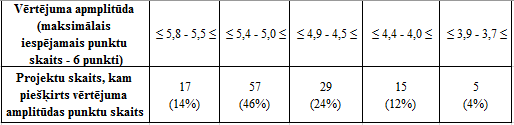 Praktiskas ievirzes pētījumu programmas ietvaros iesniegto pētniecības iesniegumu kvalitāti raksturo kvalitātes vērtējumā iegūto punktu skaita sadalījums pa kvalitātes kritērijiem (3. attēls, 4. attēls, 5. attēls):pētniecības kvalitāte (minimālais nepieciešamais punktu skaits: 4 punkti)):vidējais projektu iesniegumu novērtējums 3,54 punkti;vidējais publiskā sektora projektu iesniegumu novērtējums 3,72 punkti;vidējais privātā sektora projektu iesniegumu novērtējums 3,36 punkti;kvalitātes slieksni (10,5 punkti) pārsniedza 136 projektu iesniegumi (44%);sociālekonomiskā ietekme (minimālais nepieciešamais punktu skaits: 3,5 punkti):vidējais projektu iesniegumu novērtējums 3,57 punkti;vidējais publiskā sektora projektu iesniegumu novērtējums 3,67 punkti;vidējais privātā sektora projektu iesniegumu novērtējums 3,47 punkti;kvalitātes slieksni pārsniedza 171 projektu iesniegums (55%);projekta īstenošanas kvalitāte un efektivitāte (minimālais nepieciešamais punktu skaits: 3 punkti):vidējais projektu iesniegumu novērtējums 3,40 punkti;vidējais publiskā sektora projektu iesniegumu novērtējums 3,62 punkti;vidējais privātā sektora projektu iesniegumu novērtējums 3,17 punkti;kvalitātes slieksni pārsniedza 210 projektu iesniegumi (68%).3. attēls. Praktiskas ievirzes pētījumu programmas ietvaros iesniegto pētniecības pieteikumu skaita sadalījums atbilstoši kritērija “Pētījuma kvalitāte” vērtējumam (minimālais nepieciešamais punktu skaits 4 punkti).4. attēls. Praktiskas ievirzes pētījumu programmas ietvaros iesniegto pētniecības pieteikumu skaita sadalījums atbilstoši kritērija “Sociālekonomiskā ietekme” vērtējumam (minimālais nepieciešamais punktu skaits 3,5 punkti).5. attēls. Praktiskas ievirzes pētījumu programmas ietvaros iesniegto pētniecības pieteikumu skaita sadalījums atbilstoši kritērija “Īstenošanas kvalitāte un efektivitāte” vērtējumam (minimālais nepieciešamais punktu skaits 3 punkti).2.1.2. Pēcdoktorantūras pētniecības programmaPēcdoktorantūras pētniecības programmas pirmā atlases kārta tika izsludināta 2016. gada 15. septembrī, nosakot, ka pētniecības pieteikumu iesniegšanas termiņš ir 2016. gada 30. novembris, lai zinātniskās institūcijas varētu kvalitatīvi veikt pēcdoktorantu priekšatlasi, sagatavot pētniecības pieteikumus iesniegšanai, vienlaikus ievērojot sludinājuma ievietošanas nosacījumus Euraxess portālā. Kopumā pētniecības pieteikumu sagatavošanas termiņš bija optimāls, lai zinātniskās institūcijas varētu savlaicīgi un sekmīgi organizēt priekšatlasi. VIAA sekoja līdzi, lai zinātniskās institūcijas izsludinātu priekšatlasi arī angļu valodā, un potenciālie ārvalstu pēcdoktoranti varētu iepazīties ar šiem sludinājumiem un pieteikties priekšatlasei. Saskaņā ar VIAA izstrādāto atlases nolikumu:pētniecības pieteikumu administratīvo un atbilstības vērtēšanu veic vērtēšanas komisija atbilstoši pētniecības pieteikumu administratīvās un atbilstības vērtēšanas kritērijiem (atlases nolikuma 3.pielikums), izmantojot pētniecības pieteikumu administratīvās un atbilstības vērtēšanas vadlīnijas un metodiku (atlases nolikuma 4.pielikums), sniedzot vērtējumu un vērtējumu pamatojošus komentārus. Vērtēšanu veic PostDoc IT sistēmā;pētniecības pieteikumu zinātniskās kvalitātes vērtēšanai VIAA organizē Eiropas Komisijas datubāzē iekļauto ekspertu atlasi un ekspertīzes veikšanu atbilstoši Eiropas Savienības pētniecības un inovāciju pamatprogrammas “Apvārsnis 2020” Marijas Skladovskas-Kirī programmas “Individuālās stipendijas” vērtēšanas pieejai un principiem. Vērtēšanai ārvalstu eksperti izmanto pētniecības pieteikumu zinātniskās kvalitātes vērtēšanas vadlīnijas un kritērijus (atlases nolikuma 5.pielikums), sniedzot vērtējumu un vērtējumu pamatojošus komentārus;tika paredzēts, ka, ja pētniecības pieteikuma iesniedzējs ir iesniedzis pētniecības pieteikumu ārvalsts pēcdoktoranta piesaistei, kas tika iesniegts Eiropas Savienības pētniecības un inovāciju pamatprogrammas “Apvārsnis 2020” Marijas Sklodovskas-Kirī programmā “Individuālās stipendijas” un minētajā projektu iesniegumu vērtēšanā novērtēts virs kvalitātes sliekšņa, bet nesaņēma finansējumu projekta īstenošanai, šiem pētniecības pieteikumiem veic administratīvo un atbilstības vērtēšanu, bet neveic zinātniskās kvalitātes vērtēšanu. Zinātniskās kvalitātes noteikšanai izmanto Eiropas Savienības pētniecības un inovāciju pamatprogrammas “Apvārsnis 2020” Marijas Sklodovskas-Kirī programmas “Individuālās stipendijas” ietvaros saņemto ekspertu vērtējumu par projekta zinātnisko kvalitāti. Saskaņā ar pirmās atlases kārtas rezultātiem, neviens pamatprogrammas “Apvārsnis 2020” Marijas Sklodovskas-Kirī programmā “Individuālās stipendijas” iesniegtais un virs kvalitātes sliekšņa novērtētais pētniecības pieteikums Pēcdoktorantūras pētniecības programmas ietvaros netika iesniegts. Pirms vērtēšanas procesa uzsākšanas VIAA darbinieki klātienē iepazinās ar CFLA pieredzi Praktisko pētījumu programmas ietvaros iesniegto pieteikumu vērtēšanā. Problēmas administratīvo un atbilstības kritēriju vērtēšanas procesā radīja šādi aspekti:VIAA darbiniekiem nebija pieredzes grūtībās nonākušu komersantu statusa vērtēšanā, tāpēc tika pārņemta CFLA pieredze un tika izmantots CFLA izstrādātais informatīvais materiāls grūtībās nonākušu komersantu statusa novērtēšanai;vairāku pētniecības pieteikumu ietvaros tika plānoti tādi sadarbības partneri, kas neatbilst MK noteikumu Nr. 50 nosacījumiem (piemēram, biedrības, tiešās pārvaldes iestādes). Atbilstoši konsultācijās ar IZM pārrunātajam 1.18. kritērija “Pētniecības pieteikuma iesniedzēja sadarbības partneris atbilst SAM MK noteikumos noteiktajām prasībām” ietvaros tika vērtēta sadarbības partnera atbilstība MK noteikumu Nr. 50 prasībām, atsevišķos gadījumos ļaujot neatbilstošo partneri aizstāt ar līdzvērtīgu;vairākos pētniecības pieteikumos plānotas darbības, kas daļēji vai pilnībā neatbilst pētnieciskajām darbībām (piemēram, studiju kursu izstrāde, konferenču organizēšana, lekciju lasīšana, mājaslapu izveide, e-platformu izveide). Atbilstoši konsultācijās ar IZM pārrunātajam, kritērija Nr.1.12. un Nr.1.14. kritērija ietvaros tika lūgts sniegt detalizētāku pamatojumu pētniecības pieteikumā plānoto darbību atbilstībai pētnieciskām darbībām vai neatbilstošo darbību svītrot no pētniecības pieteikuma.Lai nodrošinātu ārvalstu ekspertu atlasi, tika ņemta vērā CFLA pieredze, izstrādājot un ar IZM saskaņojot ārvalstu ekspertu atlases metodiku. Ārvalstu ekspertu atlasē tika piemērots līdzinieka (peer) princips (t.i., par ekspertu tika atlasīts zinātnieks projektam atbilstošajā zinātnes nozarē ar pēcdoktorantam līdzvērtīgu vai augstāku zinātniskās darbības kvalitāti raksturojošu parametru – Hirša indekss). Pēcdoktorantūras pētniecības programmas pirmajā pētniecības pieteikumu atlases kārtā:saņemti 246 pētniecības pieteikumi, kuru ietvaros plānots īstenot 62 fundamentālos pētījumus un 184 rūpnieciskos pētījumus. Kopējā pieprasītā finansējuma summa pieteikumos ir 32 689 246,17 EUR, tostarp pieteiktais ERAF līdzfinansējums – 27 689 424,04 EUR, privātais finansējums – 566 998,05 EUR (tai skaitā 292 612,80 EUR komersantu pieteikto pētniecības pieteikumu līdzfinansējums), cits publiskais finansējums 4 432 824,08 EUR (Valsts budžets un zinātnisko institūciju publiskais līdzfinansējums);pētniecības iesniegumus iesniedza 28 zinātniskās institūcijas un 4 komersanti (12,5% no kopējā iesniedzēju skaita);57,3% no iesniegtajiem pētniecības pieteikumiem zinātniskās kvalitātes vērtējumā ir ieguvis pietiekamu vērtējumu. Visaugstākie sekmības rādītāji ir šādām institūcijām, kas iesniegušas vismaz četrus pētniecības pieteikumus: LU MII (100% sekmība), OSI (90,9% sekmība), LVMI “Silava” (83,3% sekmība), KĶI (80% sekmība), LU LMFI un TSI (75% sekmība), BMC un RTU (66,6% sekmība); astoņi (3,2%) pētniecības pieteikumi noraidīti atbilstoši administratīvās un atbilstības vērtēšanas kritērijiem;no astoņiem pētniecības pieteikumu iesniedzējiem ir saņemti atteikumi slēgt līgumus šādu iemeslu dēļ: pirmsdzemdību atvaļinājums (divi gadījumi), dalība citā projektā vai cits darba piedāvājums (pieci gadījumi), saņemts ES M.Sklodovskas-Kirī grants (viens gadījums);iesniegti 10 (4%) ar saimniecisku darbību saistīti pētniecības pieteikumi. Komersanti pasākuma īstenošanā neiesaistās šādu apsvērumu dēļ:salīdzinoši liels birokrātiskais un administratīvais slogs gan atlasē, gan īstenošanā pret nelielo finansējumu;plānotā dalība Praktiskās pētniecības programmas ietvaros rīkotajā atlasē;ierobežotie finanšu un cilvēkresursi. Viena no atbalstāmajām darbībām Pēcdoktorantūras pētniecības programmas ietvaros - starptautiskās mobilitātes un tīklošanās pasākumu īstenošana. Apstiprināto pētniecības pieteikumu ietvaros pēcdoktoranti plāno doties uz 45 valstīm, tai skaitā Igaunija (24 pēcdoktoranti), Lietuva (23 pēcdoktoranti), Vācija (22 pēcdoktoranti), Lielbritānija (15 pēcdoktoranti), Zviedrija (14 pēcdoktoranti), ASV un Somija (katrā valstī 12 pēcdoktoranti) (6. attēls).6. attēls. Pēcdoktorantu mobilitātes rādītāji Pēcdoktorantūras pētniecības programmas ietvaros (Avots: VIAA)Lai gan Pēcdoktorantūras pētniecības programmas  “Pēcdoktorantūras pētniecības atbalsts” ietvaros bija iespēja piesaistīt ārvalstu pēcdoktorantus, kuri ir iesnieguši pieteikumu ES pamatprogrammā “Apvārsnis 2020” Marijas Skoldovskas-Kirī programmā “Individuālās stipendijas” (MSCA IF) un minētajā projektu iesniegumu vērtēšanā ir novērtēti virs kvalitātes sliekšņa, neviens šāds pētniecības pieteikums pirmajā atlases kārtā netika saņemts. Saskaņā ar EK e-Cordis datubāzē pieejamo informāciju par dalībvalstu statistiku, Latvijai līdz 2016. gada 30. novembrim, kas bija pirmās atlases kārtas pētniecības pieteikumu iesniegšanas termiņš, no MSCA IF iesniegtajiem ārvalstu pēcdoktorantu pieteikumiem divi tika novērtēti virs sliekšņa, bet netika finansēti. Vairums pētniecības pieteikumu tika iesniegti VIAA izveidotajā pēcdoktorantūtas pētniecības pieteikumu informācijas sistēmā (turpmāk – PostDoc IT sistēma), pirms tam noslēdzot līgumu ar aģentūru par pieejas nodrošināšanu paraksttiesīgai personai. 12 pētniecības pieteikumu tika iesniegti elektroniski ar elektronisko parakstu, bet 11 pieteikumi tika iesniegti aģentūrā klātienē. Visi pētniecības pieteikumi tika iesniegti savlaicīgi. Par PostDoc IT sistēmas lietošanu sūdzības netika saņemtas, jo sistēmas lietošanas vadlīnijas tika izstrādātas un savlaicīgi pieejamas VIAA mājaslapā http://viaa.gov.lv/lat/pecdoktoranturas_atbalsts/par_informacijas_sistemu/ .Izvērtējot pirmās atlases kārtas ietvaros saņemtos jautājumus, sniegtos skaidrojumus, kā arī sasniegtos rezultātus, secināms, ka:1. daudzi pēcdoktoranti pirmās atlases kārtas ietvaros guva pirmo pieredzi pētniecības pieteikumu izstrādē un iesniegšanā. Par pieredzes trūkumu liecina izpratnes trūkums par šādiem jautājumiem: a) pieteikuma ietvaros plānoto darbību atbilstība fundamentālo vai rūpniecisko pētījumu kategorijām, b) sadarbības partnera loma pētniecības pieteikuma īstenošanā, c) Eiropas Savienības pētniecības un inovāciju pamatprogrammas “Apvārsnis 2020” Marijas Sklodovskas-Kirī programmas “Individuālās stipendijas” principi. Šāds secinājums izdarīts, balstoties uz pētniecības pieteikumu 4. pielikumā “Zinātniskais apraksts” norādīto informāciju par darba pakām un sasniedzamajiem rezultātiem, laika grafika plānojumu;2. atsevišķas zinātniskās institūcijas nav sniegušas pietiekamu konsultatīvo atbalstu pēcdoktorantiem pētniecības pieteikumu un tā pielikumu izstrādē, palīdzot sagatavot informāciju par attiecīgās institūcijas vīziju, mērķiem, pētniecības virzieniem, pieejamo infrastruktūru, kā arī plānoto pieteikumu ieviešanas un uzraudzības sistēmu;3. sociālo un humanitāro zinātņu jomu pārstāvji ir salīdzinoši aktīvi un ieinteresēti pētniecības pieteikumu izstrādē. Līgumu vai vienošanās par pētniecības pieteikuma īstenošanu (turpmāk – līgums) slēgšanas procesā konstatēti riski attiecībā uz iznākuma rādītāja “Jaunu pētnieku skaits atbalstītajās vienībās (pilnas slodzes ekvivalents)” sasniegšanu Pēcdoktorantūras pētniecības programmas ietvaros kopumā. Kavēšanās pētniecības pieteikumu īstenošanas uzsākšanā: (1) tieši skar jaunos zinātniekus, kuri savu aktīvo darbību pētniecības pieteikuma īstenošanā ir plānojuši ar 2017. gada septembri. Minētā problēmsituācija var negatīvi ietekmēt pēcdoktorantu lēmumu īstenot projektu; (2) kavē MK noteikumos Nr. 50 un darbības programmā noteikto finanšu un uzraudzības rādītāju izpildi, kā arī Eiropas Savienības struktūrfondu investīciju progresu tautsaimniecībā kopumā; (3) tieši ietekmē VIAA kā Pēcdoktorantūras pētniecības programmas finansējuma saņēmēja un projekta īstenotāja uzņemtās saistības.  2.2. Finanšu progress Saskaņā ar MK noteikumu Nr. 34 7.2. apakšpunktā noteikto finanšu rādītāju Praktisko pētījumu programmas ietvaros līdz 2018. gada 31. decembrim sertificējami izdevumi 11 617 160 euro apmērā. Saskaņā ar KPVIS sistēmā uz 18.12.2017. pieejamo informāciju par 2014.-2020. gada plānošanas perioda ES fonda projektu ietvaros veiktajiem maksājumiem/ apstiprinātiem izdevumiem atbilstoši apstiprinātajiem maksājumu pieprasījumiem 1.1.1.1. pasākumu ietvaros veikto ERAF maksājumu apmērs veido 7,84 % no kopējā Praktisko pētījumu programmas ietvaros pieejamā ERAF finansējuma apmēra (7. attēls).Saskaņā ar MK noteikumu Nr. 50 2.2. apakšpunktā noteikto finanšu rādītāju Pēcdoktorantūras pētījumu programmas ietvaros līdz 2018.gada 31.decembrim sertificējami izdevumi 9 721 734 euro apmērā. Saskaņā ar KPVIS sistēmā uz 18.12.2017. pieejamo informāciju, Pēcdoktorantūras pētījumu programmas apstiprinātā attiecināmo izdevumu kopsumma ir 454 975,24 euro (t.sk. ERAF 386 728,95 euro), minētie finanšu rādītāji ir attiecināmi uz finansējuma saņēmēja – VIAA īstenotām darbībām.7. attēls. Atbilstoši apstiprinātajiem maksājumu pieprasījumiem veikto ERAF maksājumu īpatsvars no kopējā Praktiskas ievirzes pētījumu programmas ietvaros pieejamā ERAF finansējuma (uz 02.10.2017.) 2.3. Investīcijas pētniecībā RIS3 specializācijas jomāsPraktiskas ievirzes pētījumu programmas ietvaros apjomīgākās investīcijas paredzētas pētniecības īstenošanai RIS3 specializācijas jomās “Viedie materiāli, tehnoloģijas un inženiersistēmas” – ieguldot 16,31 MEUR un “Biomedicīna, medicīnas tehnoloģijas, biofarmācija un biotehnoloģijas” – ieguldot 13,66 MEUR (8. attēls). 1.1.1.2. pasākuma ietvaros 28% no kopējām investīcijām tiks ieguldīti RIS3 specializācijas jomā “Viedie materiāli, tehnoloģijas un inženiersistēmas”, 22% - RIS3 specializācijas jomā “Biomedicīna, medicīnas tehnoloģijas, biofarmācija un biotehnoloģijas”, 19% no investīcijām tiks ieguldīti kādā no zinātņu nozarēm, kas neatbilst nevienai no RIS3 specializācijas jomām, bet kuri sniedz nozīmīgu ieguldījumu kādā no RIS3 izvirzīto izaugsmes prioritāšu īstenošanā (9. attēls).8. attēls. Kopējā attiecināmā finansējuma (MEUR) sadalījums par RIS3 specializācijas jomām 1.1.1.1.pasākuma ietvaros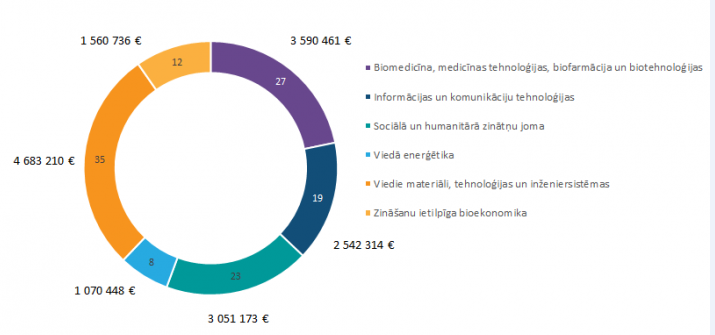 9. attēls. Kopējā finansējuma sadalījums (MEUR) pa RIS3 specializācijas jomām Pēcdoktorantūras pētniecības programmas  ietvarosPraktiskas ievirzes pētījumu programmas ietvaros rūpnieciskos pētījumus paredzēts veikt šādās RIS3 specializācijas jomās (10. attēls): viedie materiāli, tehnoloģijas un inženiersistēmas – 21 projekts (36%);biomedicīna, medicīnas tehnoloģijas, biofarmācija un biotehnoloģijas – 16 projekti (27%);viedā enerģētika  -  9 projekti;zināšanu ietilpīga ekonomika  8 projekti (14%);informācijas un komunikāciju tehnoloģijas – 5 projekti (8%).Praktiskas ievirzes pētījumu programmas ietvaros ar saimniecisku darbību saistītus projektus plānots īstenot šādās RIS3 specializācijas jomās: viedie materiāli, tehnoloģijas un inženiersistēmas, biomedicīna, medicīnas tehnoloģijas, biofarmācija un biotehnoloģijas, zināšanu ietilpīga ekonomika, informācijas un komunikāciju tehnoloģijas (11. attēls).10. attēls. Praktiskas ievirzes pētījumu programmas ietvaros apstiprināto rūpniecisko pētījumu skaits sadalījumā pa RIS3 specializācijas jomām 11. attēls. Praktiskas ievirzes pētījumu programmas ietvaros piesaistītais privātā sektora finansējums sadalījumā pa RIS3 specializācijas jomām Atbilstoši CFLA un VIAA sniegtajai informācijai SAM 1.1.1. pirmajā projektu iesniegumu atlases kārtā projektu ietvaros uzņemtas šādas saistības to SAM 1.1.1. pasākumu ietvaros 2023.gadā sasniedzamā iznākuma rādītāja izpildē, kas sniedz tiešu ieguldījumu RIS3 mērķu sasniegšanā:15% no sasniedzamās iznākuma rādītāja – jaunu pētnieku darba vietu (PLE izteiksmē) izveide – vērtības (12. attēls);23% no sasniedzamās iznākuma rādītāja – privātās investīcijas, kas papildina valsts atbalstu inovācijām vai pētniecības un izstrādes projektiem  – vērtības (15. attēls);70% no sasniedzamās iznākuma rādītāja – zinātniskie raksti, kas publicēti starptautiskās datubāzēs indeksētos žurnālos (Scopus; Web of Science)  – vērtības (13. attēls).2.4. Kopīgo un specifisko iznākuma rādītāju izpildes analīzeDatus par RIS3 mikro līmeņa rādītāju izpildes progresu, kas attiecas uz 1.1.1.SAM pasākumiem, iegūst no projektu pieteikumiem un to atskaitēm. Datus uzkrāj un apkopo institūcijas, kuras slēdz līgumus par attiecīgo pasākumu projektu īstenošanu – CFLA un VIAA. Datus vienlaikus uzkrāj tautsaimniecības nozaru (saimniecisko darbību statistiskā klasifikācija NACE 2. red.) un OECD zinātņu apakšnozaru griezumā, kas ļauj analizēt katras SAM 1.1.1. programmu ietekmi uz specializācijas jomu un tautsaimniecības nozaru attīstību. Detāla informācija par kopīgo un specifisko iznākuma rādītāju plānotajām vērtībām, pirmās kārtas ietvaros uzņemtajām saistībām, kas izriet no noslēgtajiem līgumiem (vienošanās) par pētniecības projektu īstenošanu, un aktuālajām vērtībām sniegta šī ziņojuma 1. pielikumā.SAM 1.1.1. pasākumu pirmās projektu iesniegumu atlases kārtas ietvaros sagaidāmi šādi kopējie un specifiskie iznākuma rādītāji:1. jaunu pētnieku skaits atbalstītajās vienībās (pilnas slodzes ekvivalents) (i.1.1.1.bk (CO24)) (12. attēls):1.1.1.1.pasākums: 2023.gadā sasniedzamā vērtība – 306 PLE; pirmās kārtas ietvaros uzņemtās saistības – 42,63 PLE;aktuālā vērtība – 3,23 PLE (4,22 % no 2018.gadā plānotās vērtības), kas ietver vadošo pētnieku (0.14 PLE), pētnieku (1.12 PLE), zinātnisko asistentu (1.88 PLE) amata vietas, tajā skaitā 14 studējošo darba vietas;1.1.1.2.pasākums:2023.gadā sasniedzamā vērtība – 394 PLE; pirmās kārtas ietvaros uzņemtās saistības – 124 PLE;aktuālā vērtība – 5 PLE;12. attēls. SAM 1.1.1. pasākumu ietvaros uzņemtās saistības iznākuma rādītāja – jaunu pētnieku darba vietu (PLE izteiksmē) izveide  – izpildē2. zinātnisko rakstu skaits, kuru izstrādei un publicēšanai ir sniegts atbalsts (i.1.1.1.e):1.1.1.1. pasākums: 2023.gadā sasniedzamā vērtība – 192 zinātniskie raksti; pirmās kārtas ietvaros uzņemtās saistības – 482 zinātniskie raksti;aktuālā vērtība – 31 zinātniskie raksti, kas veido 106,9 % no 2018.gadā plānotās vērtības;1.1.1.2. pasākums:2023.gadā sasniedzamā vērtība – 1280 zinātniskie raksti; pirmās kārtas ietvaros uzņemtās saistības – 488 zinātniskie raksti;aktuālā vērtība – 0 zinātniskie raksti;13. attēls. SAM 1.1.1. pirmās kārtas projektu ietvaros uzņemtās saistības iznākuma rādītāja - Zinātnisko rakstu skaits, kuru izstrādei un publicēšanai ir sniegts atbalsts- izpildē3. jauno produktu un tehnoloģiju skaits, kas ir komercializējami un kuru izstrādei sniegts atbalsts (i.1.1.1.g) (14. attēls):1.1.1.1. pasākums: 2023.gadā sasniedzamā vērtība – 114 jauni produkti/tehnoloģijas; pirmās kārtas ietvaros uzņemtās saistības – 99 jauni produkti/tehnoloģijas;aktuālā vērtība – divi jauni produkti, kas veido 5,4 % no 2018.gadā plānotās vērtības;1.1.1.2. pasākums: 2023.gadā sasniedzamā vērtība – 416 jauni produkti/tehnoloģijas; pirmās kārtas ietvaros uzņemtās saistības – 90 jauni produkti/tehnoloģijas;aktuālā vērtība – 0;14. attēls. SAM 1.1.1. pirmās kārtas projektu ietvaros uzņemtās saistības iznākuma rādītāja - Jauno produktu un tehnoloģiju skaits, kas ir komercializējami un kuru izstrādei sniegts atbalsts - izpildē3.1. jauna produkta vai tehnoloģijas prototips (PUD 1.1.1.d): Praktiskas ievirzes pētījumu programmas pirmās kārtas ietvaros uzņemtās saistības – 159 prototipi. Ņemot vērā, ka pasākuma pirmās kārtas ietvaros plānots iegūt 64 tehnoloģiju tiesības un slēgt 30 intelektuālā īpašuma licences līgumus, secināms, ka projektu ietvaros izstrādātājiem produktu prototipiem netiek plānota augsta tehnoloģiju gatavības pakāpe (TRL); 3.2. jauna ārstniecības un diagnostikas metode (t.sk. nekomercializējama metode) (PUD 1.1.1.e): Praktiskas ievirzes pētījumu programmas pirmās kārtas ietvaros uzņemtās saistības – 17 metodes;4. privātās investīcijas, kas papildina valsts atbalstu inovācijām vai pētniecības un izstrādes projektiem (i.1.1.1.f):1.1.1.1.pasākums: 2023.gadā sasniedzamā vērtība – 9,6 MEUR;pirmās kārtas ietvaros uzņemtās saistības – 2,6 MEUR;aktuālā vērtība – 401,6 tūkst. EUR, kas veido 20,9% no 2018.gadā plānotās vērtības;1.1.1.2. pasākums: 2023.gadā sasniedzamā vērtība – 3,2 MEUR pirmās kārtas ietvaros uzņemtās saistības – 279,9 tūkst. EUR (32,83% no 2018.gadā plānotās vērtības);aktuālā vērtība – 0 EUR;15. attēls. SAM 1.1.1. pirmās kārtas projektu ietvaros uzņemtās saistības iznākuma rādītāja - privātās investīcijas, kas papildina valsts atbalstu inovācijām vai pētniecības un izstrādes projektiem - izpildē5. komersantu skaits, kuri sadarbojas ar pētniecības organizāciju (i.1.1.1.ck (CO26)):1.1.1.1.pasākums: 2023.gadā sasniedzamā vērtība – 80 komersanti;pirmās kārtas ietvaros uzņemtās saistības – 18 komersanti;aktuālā vērtība – 15 komersanti, kas veido 100 % no 2018.gadā plānotās vērtības;1.1.1.2.pasākums: 2023.gadā sasniedzamā vērtība – 100 komersanti;pirmās kārtas ietvaros uzņemtās saistības – 18 komersanti;aktuālā vērtība – 0;16. attēls. SAM 1.1.1. pirmās kārtas projektu ietvaros uzņemtās saistības iznākuma rādītāja - komersantu skaits, kuri sadarbojas ar pētniecības institūcijām - izpildē6. tehnoloģiju tiesības (PUD 1.1.1.f):1.1.1.1.pasākums: kompetentajās iestādēs plānots reģistrēt 39 patentu pieteikumus;1.1.1.2.pasākums: kompetentajās iestādēs plānots reģistrēt 4 patentus; 7. intelektuālā īpašuma licences līgumi (PUD 1.1.1.g): 1.1.1.1.pasākums pirmās kārtas ietvaros plānots slēgt 30 intelektuālā īpašuma licences līgumus;8. citi pētījuma specifikai atbilstoši projekta rezultāti (t.sk. dati), (PUD 1.1.1.h): 1.1.1.1.pasākums pirmās kārtas ietvaros plānotas 5676 rezultātu vienības, tai skaitā dati. Aktuālā vērtība uz 28.12.17. – 314 rezultātu vienības.SecinājumiAnalizējot SAM 1.1.1. pasākuma iznākuma rādītāju tendences atbilstoši pirmās projektu iesniegumu atlases kārtas rezultātiem, secināms, ka:1. apdraudēta virzība uz RIS3 mērķu sasniegšanu (1. attēls), jo identificēti šādu SAM 1.1.1. pasākumu iznākuma rādītāju izpildes riski:1.1. jaunu pētnieku skaits atbalstītajās vienībās (pilnas slodzes ekvivalents): rādītāja sasniegšanu var sekmēt projektu iesniegumu atlases nosacījumu precizēšana, paredzot, ka prioritāri finansē projektus, kas paredz studējošo iesaisti projekta īstenošanā 2 PLE vai 25% apmērā no kopējā zinātnisko darbinieku skaita PLE izteiksmē;1.2. privātās investīcijas, kas papildina valsts atbalstu inovācijām vai pētniecības un izstrādes projektiem: rādītāja sasniegšanu var sekmēt atbalstāmo pētniecības kategoriju aktualizācija, projektu iesniegumu atlases nosacījumu precizēšana, kā arī atsevišķs finansējums ar saimniecisku darbību saistītu un ar saimniecisku darbību nesaistītu pētniecības projektu iesniegšanai nākamajās atlases kārtās;1.3. jauno produktu un tehnoloģiju skaits, kas ir komercializējami un kuru izstrādei sniegts atbalsts;1.4. to komersantu skaits, kuri sadarbojas ar pētniecības institūcijām (1.1.1.2. pasākuma ietvaros);2. tiks pārsniegts šāds DP norādītais iznākuma rādītājs: zinātnisko rakstu skaits, kuru izstrādei un publicēšanai sniegts atbalsts pētniecības pieteikumu ietvaros; 3.  SAM 1.1.1. pasākumu ietvaros iespējams sasniegt šādu iznākuma rādītāju: komersantu skaits, kuri sadarbojas ar pētniecības organizāciju (Praktiskas ievirzes pētījumu programmas ietvaros). 2.5. Risinājumi iznākuma rādītāju izpildes riska mazināšanaiSAM 1.1.1. ieviešanas analīzes rezultātā konstatēts, ka SAM 1.1.1. ieviešanu un iznākumu rādītāju sasniegšanu kavē zemais nacionālā finansējuma pētniecībai un attīstībai līmenis, kas rezultējas institūciju piesardzībā garantēt projektu ietvaros izveidoto darba vietu ilgtspēju. Plāns identificēto risku mazināšanai paredz veikt grozījumus DP, samazinot sākotnēji plānotās iznākuma rādītāju (i.1.1.1.bk (CO24), i.1.1.1.f) vērtības, MK noteikumos par SAM 1.1.1. pasākumu īstenošanu, veikt projektu iesniegumu vērtēšanas kritēriju precizējumus un aktualizēt projektu iesniegumu atlases kārtību, sekmējot tādu projektu iesniegumu atlasi, kas sniedz vislielāko ieguldījumu RIS3 mikro līmeņa rādītāju un SAM 1.1.1. iznākuma rādītāju izpildē (2. tabula).2. tabula. Risinājumi RIS3 mikro līmeņa rādītāju un SAM 1.1.1. iznākuma rādītāju izpildes risku mazināšanai3. Priekšlikumi SAM 1.1.1. īstenošanas uzlabojumiemLai sekmētu SAM 1.1.1. kopīgo un specifisko iznākuma rādītāju izpildi un RIS3 mērķu sasniegšanu, nākamajās SAM 1.1.1. pasākumu atlases kārtās atbilstoši šī ziņojuma 2.5. sadaļā aprakstītajiem risinājumiem plānots īstenot saturiskus, procedurālus un tehniskus labojumus, tai skaitā veikt grozījumus MK noteikumos par SAM 1.1.1. pasākumu īstenošanu, precizēt nākamo pētniecības iesniegumu atlases kārtu nolikumus, veikt projektu iesniegumu vērtēšanas kritēriju grozījumus, aktualizēt vērtēšanas kritēriju piemērošanas metodiku un veikt citas procedurālas darbības, lai uzlabotu EK ekspertu datubāzē iekļauto ekspertu vērtējuma saturu un kvalitāti. Uzlabojumus plānots veikt, ņemot vērā CFLA, VIAA, LJZA, VM un citu institūciju sniegtos priekšlikumus, kas apkopoti šī Ziņojuma 2. pielikumā.Ziņojumā minētie saturisko un ieviešanas nosacījumu uzlabojumi un precizējumi tiks apspriesti un galā redakcijā saskaņoti darbības programmas, SAM 1.1.1. pasākumu MK noteikumu grozījumu un citu saistošo dokumentu saskaņošanas procesā.Veicot izmaiņas SAM 1.1.1. pasākumu īstenošanas nosacījumos, tiks nodrošināta aktualizēto noteikumu atbilstība komercdarbības atbalsta kontroles regulējumam.3.1. Projektu iesniegumu atlase3.1.1. Praktiskas ievirzes pētījumiProjektu iesniegumu atlases nolikums Praktiskas ievirzes pētījumu programmas otrās projektu iesniegumu atlases kārtas nolikumā plānots ietvert šādus nosacījumus:1. ja vairākiem projektu iesniegumiem piešķirts vienāds punktu skaits, prioritāri atbalstāmi projekta iesniegumi (šī ziņojuma 2.5. sadaļas 5.punkts):1.1. kuriem augstāks vērtējums kvalitātes kritērijā “Izcilība” atbilstoši programmas “Apvārsnis 2020” projektu iesniegumu vērtēšanas noteikumiem;1.2. kuru rezultāti tieši sekmē Latvijas inovācijas kapacitātes palielināšanos, ko raksturo projekta ieguldījums:cilvēkkapitāla attīstībā, pētniecībai piesaistot pētniekus (tai skaitā ārvalstu) un studējošos kā zinātniskos asistentus, kā rezultātā palielinās kopējais institūcijā pētniecībā tieši iesaistīto pētnieku skaits (iznākuma rādītājs i.1.1.1.bk (CO24));uzņēmumu konkurētspējas un produktivitātes palielināšanā, ko sekmē projekta ietvaros izstrādātie jauno produktu vai tehnoloģiju prototipi (iznākuma rādītājs i.1.1.1.g), kurus projekta dzīves cikla laikā plānots ieviest ražošanā vai pakalpojumu sniegšanā.2. Ievērojot Eiropas Parlamenta un Padomes 2013. gada 11. decembra Regulas (ES) Nr. 1290/2013, ar ko nosaka pētniecības un inovācijas pamatprogrammas "Apvārsnis 2020" (2014.–2020. gads) dalības un rezultātu izplatīšanas noteikumus un atceļ Regulu (EK) Nr. 1906/2006 40. panta 2. punkta nosacījumus un 1.1.1.1. pasākuma projektu iesniegumu kvalitātes vērtēšanas kritērijus, piesaista EK ekspertus ar doktora zinātnisko grādu, kuram ir pieredze pētniecības kvalitātes novērtēšanā (kritērijs “Izcilība”) un zināšanas projekta rezultātu sociālekonomiskās atdeves novērtēšanā (kritērijs “Ietekme”). 3. EK eksperti vienojas par katra kvalitātes kritērija konsolidētu vērtējumu. Ja piesaistītie eksperti nespēj vienoties par konsolidēto vērtējumu, projekta iesnieguma kvalitātes vērtēšanai piesaista trešo ekspertu. (šī ziņojuma 2.5. sadaļas 10. punkts).4. Vērtēšanas komisija vērtē EK eksperta atzinuma atbilstību MK noteikumu Nr. 34 un projekta iesniegumu atlasi reglamentējošo dokumentu nosacījumiem un nepieciešamības gadījumā EK ekspertam lūdz atkārtoti iesniegt atzinumu, ja atzinumā eksperta viedoklis nav pamatots vai nav ievēroti MK noteikumi vai projekta iesniegumu atlasi reglamentējošo dokumentu nosacījumi.5. Nolikumā ietver apelācijas procedūras kārtību kvalitātes kritērija “zaļais iepirkums” izvērtējumam.Vērtēšanas kritēriju piemērošanas metodika Plānotie grozījumi Praktiskas ievirzes pētījumu programmas projektu iesniegumu vērtēšanas kritēriju piemērošanas metodikā paredz:6. Papildināt 1.3. kritērija piemērošanas metodiku, norādot, ka vērtē projekta iesniegumā sniegto informāciju par pētniecības īstenošanā iesaistītajiem jaunajiem pētniekiem sadalījumā pa amata grupām: zinātnes tehniskais personāls un zinātniskais personāls: zinātniskie asistenti, pētnieki, vadošie pētnieki, norādot  konkrētās amata vietas statusu: 1) jauna pētnieka amata vieta, kā rezultātā palielinās kopējais zinātnisko darbinieku skaits institūcijā PLE izteiksmē; 2) jauna zinātniskā asistenta amata vieta, kā rezultātā palielinās kopējais zinātnisko darbinieku skaits institūcijā PLE izteiksmē un pētniecībā tiek iesaistīti studējošie un zinātniskā grāda pretendenti; 2) esoša amata vieta, zinātniskā personāla akadēmiskais statuss un slodze nemainās; 3) esoša amata vieta, vienlaikus nodrošina jaunā zinātnieka karjeras izaugsmi, tajā skaitā īstenojot personāla atjaunotni. Minētā informācija nepieciešama, lai novērtētu projekta ietekmi uz iznākuma rādītāju jaunu pētnieku skaits atbalstītajās vienībās PLE izteiksmē i.1.1.1.bk (CO24) izpildi (skat. šī ziņojuma 2.5. sadaļas 1.punktu).7. Precizēt kritērija “Ietekme” vērtēšanas nosacījumus, kas nodrošina tādu pētniecības projektu atlasi (skat. 2.5. sadaļas 5.,6. punktu):7.1. kam ir vislielākais potenciāls RIS3 mērķa sasniegšanā un kas sniedz vislielāko ieguldījumu šādu RIS3 mikro līmeņa rādītāju izpildē:jaunradītās darba vietas, t.sk. tās, kurās nodarbināti zinātniskie darbinieki publiskā sektorā/ uzņēmējdarbības sektorā un tās, kurās nodarbināti studējošie. Virzību uz rādītāja izpildi apliecina iznākuma rādītājs i.1.1.1.bk(CO24); uzņēmumu līdzfinansējums P&A projektiem (EUR). Virzību uz rādītāja izpildi apliecina Praktiskas ievirzes pētījumu programmas ietvaros piesaistītās privātās investīcijas, kas papildina valsts atbalstu inovācijām vai pētniecības un attīstības projektiem (EUR), (i.1.1.1.f);zinātnisko institūciju licenču/patentu ieņēmumi (EUR). Virzību uz rādītāja izpildi apliecina iznākuma rādītājs PUD 1.1.1.g intelektuālā īpašuma licences līgumi; P&I projektos iesaistīto studējošo un zinātniskā grāda pretendentu skaits;zinātniskie raksti, kas publicēti starptautiskās datu bāzēs indeksētos žurnālos (Scopus, Web of Science)(iznākuma rādītājs i.1.1.1.e);  7.2. kuriem vislielākā ietekme uz Latvijas inovācijas kapacitātes stiprināšanu, jaunu tirgus iespēju radīšanu, uzņēmumu konkurētspējas un izaugsmes veicināšanu, ko vērtē, ņemot vērā šādus aspektus: projekta ietvaros izstrādāto jauno produktu / tehnoloģiju prototipu komercializācijas potenciāls, ko raksturo izstrādnes  gatavības līmenis (TRL) un inovācijas pakāpe;projektu ietvaros radīto zināšanu un intelektuālā īpašuma tiesību pārvaldības plāns (projekta dzīves cikla laikā iegūstamās tehnoloģiju tiesības, noslēdzamie intelektuālā īpašuma licences līgumi); virzība uz izstrādņu ieviešanu ražošanā vai pakalpojumu sniegšanā, ko apliecina šādi projekta īstenošanas laikā sagaidāmie rezultāti: jauno produktu un tehnoloģiju skaits, kas ir komercializējami un kuru izstrādei sniegts atbalsts” (i.1.1.1.g); tehnoloģiju tiesības (PUD 1.1.1.f); intelektuālā īpašuma licences līgumi (PUD 1.1.1.g);7.3. kuru rezultāti sekmē ar klimata pārmaiņu, vidi vai citu ar sabiedrības vajadzību nodrošināšanu saistītu problēmjautājumu risināšanu atbilstoši RIS3 prioritātēm vai prioritārajiem virzieniem zinātnē 2018.-2020.gadam.Vienlaikus metodikā plānots ietvert kritērijus projekta rezultātu ilgtspējas novērtēšanai: zināšanu un tehnoloģiju pārnese; projekta izstrādņu (prototipu) ieviešana ražošanā vai pakalpojumu sniegšanā projekta dzīves cikla laikā, sekmējot Latvijas inovācijas kapacitātes palielināšanu, jaunu tirgus iespēju radīšanu, uzņēmumu konkurētspēju vai nodrošinot sabiedrības vajadzības; projekta ietvaros izveidotās jauna pētnieka, tai skaitā zinātniskā asistenta amata (darba) vietas saglabāšana piecus gadus pēc pēdējā maksājuma veikšanas.8. Ja vairākiem projektu iesniegumiem piešķirts vienāds punktu skaits, prioritāri atbalstāmi šādi projekta iesniegumi:8.1. projekti, kuriem augstāks vērtējums kvalitātes kritērijā “Izcilība”;8.2. projekti, kuru rezultāti tieši sekmē Latvijas inovācijas kapacitātes palielināšanos, ko raksturo projekta dzīves cikla laikā plānotā projekta izstrādņu ieviešana ražošanā vai pakalpojumu sniegšanā. Virzību uz izstrādņu ieviešanu ražošanā vai pakalpojumu sniegšanā apliecina šādi projekta īstenošanas laikā sagaidāmie rezultāti: jauno produktu un tehnoloģiju skaits, kas ir komercializējami un kuru izstrādei sniegts atbalsts” (i.1.1.1.g); tehnoloģiju tiesības (PUD 1.1.1.f); intelektuālā īpašuma licences līgumi.Projektu iesniegumu vērtēšanas kritērijiProjektu iesniegumu vērtēšanas kritēriju grozījumi paredz:9. Izslēgt noraidāmo 2.11. un 2.12. kritēriju, jo projekta iesniegumu atlases procesā gūtā pieredze liecina, ka Latvijā reģistrētās biedrības atzinumam par pētījuma nozīmību tautsaimniecības nozares vai komersanta attīstībai ir formāls raksturs un tas nedod iespēju salīdzināt vairāku projektu ietekmi uz konkrētas tautsaimniecības nozares attīstību, lai atbalstu sniegtu projektam ar salīdzinoši augstāku sociālekonomisko ietekmi.Vienlaikus plānots veikt atbilstošus MK noteikumu Nr. 34 grozījumus (skat. šī ziņojuma 3.2.1. sadaļas 4. punktu).10. Precizēt kvalitātes kritēriju svaru un minimālo nepieciešamo punktu skaitu atbilstoši pamatprogrammas “Apvārsnis 2020” projektu iesniegumu vērtēšanas vadlīnijām: pētniecības kvalitāte (izcilība) – svars no “0,5” uz “1”; sociālekonomiskā ietekme – svars no “0,3” uz “1,5”;īstenošanas kvalitāte un efektivitāte – svars no “0,2” uz “1”;minimālais kopējais punktu skaits kvalitātes kritēriju (izcilība, sociālekonomiskā ietekme un īstenošanas kvalitāte un efektivitāte) vērtējumā – 10 punkti;katra kvalitātes kritērija (izcilība, ietekme un īstenošanas kvalitāte un efektivitāte) minimālais nepieciešamais punktu skaits – trīs punkti;kvalitātes kritērija par horizontālo prioritāti “zaļais iepirkums” – svars no “1” uz “0,5”. Projekta iesnieguma atbilstību kvalitātes kritērijam vērtē projektu iesniegumu Vērtēšanas komisija.11. Papildināt kritērijus ar kvalitātes kritēriju “Ieguldījums nozares politikas mērķu sasniegšanā”, paredzot, ka projekta iesniegumam piešķir papildu punktus, ja tas sniedz būtisku ieguldījumu:Eiropas Komisijas kopīgā iznākuma rādītāja jaunu pētnieku skaits atbalstītajās vienībās (i.1.1.1.bk (CO24)) izpildē, nodrošinot P&A personāla skaita palielināšanu un jauno darba vietu saglabāšanu;iznākuma rādītāja privātās investīcijas, kas papildina valsts atbalstu inovācijām vai pētniecības un izstrādes projektiem (i.1.1.1.f) izpildē. 12. Noteikt, ka projektu iesniegumu Vērtēšanas komisija vērtē projektu iesniegumu atbilstību šādiem kvalitātes kritērijiem: kritērijs “Ieguldījums nozares politikas mērķu sasniegšanā” un kvalitātes kritērijs par horizontālo prioritāti “zaļais iepirkums”.3.1.2. Pēcdoktorantūras pētniecības programmaLai sekmētu SAM 1.1.1. kopīgo un specifisko iznākuma rādītāju sasniegšanu, plānots veikt grozījumus Pēcdoktorantūras pētījumu programmas  pētniecības pieteikumu atlases nolikumā un nolikuma pielikumos, tai skaitā:pētniecības pieteikumu zinātniskās daļas starptautiskās izvērtēšanas vadlīnijas un kritēriji; pētniecības pieteikuma administratīvās un atbilstības vērtēšanas vadlīnijas un metodika;pētniecības pieteikuma administratīvās un atbilstības vērtēšanas kritēriji.Plānotie grozījumi paredz:1. precizēt pētniecības pieteikuma kvalitātes vērtēšanas vadlīnijas, tai skaitā: 1.1. aktualizēt kvalitātes kritērija “Ietekme” piemērošanas metodiku, lai nodrošinātu tādu pētniecības pieteikumu atlasi, kam ir vislielākais potenciāls RIS3 mērķu sasniegšanā un mikro līmeņa rādītāju.Projekta ieguldījumu (punktos) RIS3 mērķu un mikro līmeņa rādītāju izpildē nosaka, ņemot vērā šādus aspektus:1.1.1.  projekta ietekme uz kopīgo SAM 1.1.1. iznākuma rādītāju izpildi, tai skaitā pētniecības pieteikuma ietvaros paredzēts:piesaistīt privātās investīcijas, kas papildina valsts atbalstu inovācijām vai pētniecības un izstrādes projektiem (i.1.1.1.f) – papildu viens punkts; izstrādāt jaunu produktu vai tehnoloģiju, kas sniedz ieguldījumu SAM iznākuma rādītāja "jaunu produktu un tehnoloģiju skaits, kas ir komercializējami un kuru izstrādei sniegts atbalsts pētniecības pieteikuma ietvaros" – papildu viens punkts15;publicēt  zinātnisko rakstu Web of Science vai SCOPUS datubāzē iekļautos žurnālos vai konferenču rakstu krājumos vai žurnālos vai konferenču rakstu krājumos, kuru citēšanas indekss sasniedz vismaz 50 procentus no nozares vidējā citēšanas indeksa – papildu viens punkts15;1.1.2. projekta rezultātu ietekme uz Latvijas inovācijas kapacitātes stiprināšanu, ko sekmē iznākuma rādītājs jaunu produktu un tehnoloģiju skaits, kas ir komercializējamas (i.1.1.1.g).  Latvijas inovācijas kapacitātes palielināšanos raksturo: jaunu tirgus iespēju radīšana, uzņēmumu konkurētspējas un izaugsmes veicināšanā, ar klimata pārmaiņu, vidi vai citu ar sabiedrības vajadzību nodrošināšanu saistītu problēmjautājumu risināšanau; 1.1.3. projekta ietvaros iegūto zināšanu un intelektuālā īpašuma tiesību pārvaldības aspekti;1.2. papildināt ar kritēriju par plānoto darbību atbilstību vienai no pētniecības kategorijām: fundamentālie pētījumi, rūpnieciskie pētījumi;  2. precizēt atlases nolikumu, paredzot, ja vairāki pētniecības pieteikumi ir saņēmuši vienādu punktu skaitu, prioritāri atbalstāmi tie pētniecības pieteikumiem, kuri saņēmuši augstāku vērtējumu kritērijā “izcilība”;3. precizēt pētniecības pieteikuma administratīvās un atbilstības vērtēšanas vadlīnijas un metodiku, kā arī pētniecības pieteikuma administratīvos un atbilstības vērtēšanas kritērijus:3.1. iekļaujot jaunu nepapildināmo kritēriju, kas nosaka, ka pēcdoktorantam jaunizveidotā amata vieta sniedz ieguldījumu 1.1.1.2. pasākuma MK noteikumos noteiktā iznākuma rādītāja “atbalstītajās vienībās izveidoto jaunu pētnieku amata vietu skaits pilna darba laika ekvivalenta izteiksmē” sasniegšanā, ja Eiropas Komisija neatbalstīs Izglītības un zinātnes ministrijas ierosinātos grozījumus darbības programmā;3.2. papildinot ar nosacījumiem zinātniskās institūcijas atbilstības pētniecības organizācijas statusam novērtēšanai saskaņā ar Eiropas Komisijas 2014. gada 17. jūnija Regulas Nr. 651/2014, ar ko noteiktas atbalsta kategorijas atzīst par saderīgām ar iekšējo tirgu, piemērojot Līguma 107. un 108. pantu (turpmāk – Komisijas regula Nr. 651/2014), 2. panta 83. punktā noteikto definīciju.3.2. MK noteikumi par pasākumu īstenošanu3.2.1. MK noteikumi Nr. 34Ņemot vērā 1.1.1.1.pasākuma pirmās projektu iesniegumu atlases kārtas ieviešanas analīzes rezultātus, IZM plāno izstrādāt un iesniegt MK apstiprināšanai šādus grozījumus MK noteikumos Nr. 34:1. noteikt, ka otrajā un turpmākajās atlases kārtās fundamentālie pētījumi atbalstāmi ar saimniecisku darbību nesaistītu projektu ietvaros. Kopējais publiskais finansējums fundamentālo pētījumu īstenošanai nepārsniedz 10 procentus no kopējā ar saimniecisku darbību nesaistītu projektu īstenošanai attiecīgajā kārtā pieejamā publiskā attiecināmā finansējuma. Minētā norma sekmēs SAM 1.1.1. specifisko un vispārīgo iznākuma rādītāju izpildi, tai skaitā: privātās investīcijas, kas papildina valsts atbalstu inovācijām vai pētniecības un izstrādes projektiem, komersantu skaits, kas sadarbojas ar pētniecības organizācijām (skat. šī ziņojuma 2.5. sadaļas 2.punktu); valsts un augstākās izglītības sektora piesaistītais ārējais finansējums zinātniski pētnieciskajam darbam (r.1.1.1.a), privātās investīcijas, kas papildina valsts atbalstu inovācijām vai pētniecības un izstrādes projektiem (i.1.1.1.f); Jauno produktu un tehnoloģiju skaits, kas ir komercializējami un kuru izstrādei sniegts atbalsts” (i.1.1.1.g), “Tehnoloģiju tiesības”, “Intelektuālā īpašuma licences līgumi”, “Jauna produkta vai jaunas tehnoloģijas prototips” (skat. šī ziņojuma 2.5. sadaļas 2., 3. punktu);2. noteikt ar saimniecisku darbību nesaistītu projektu ERAF un valsts budžeta atbalsta intensitātes apmērus, paredzot, ka otrās un turpmāko projektu iesniegumu atlases kārtu ietvaros ar saimniecisku darbību nesaistītu projektu ERAF atbalsta intensitāte ir 57.80% un VB intensitāte ir 34,70% (3. tabula, šī ziņojuma 2.5. sadaļas 3. un 4. punkts);3. paredzēt, ka otrajā un turpmākajās projektu iesniegumu atlases kārtās ar saimniecisku darbību saistītiem projektiem pieejamā ERAF finansējuma apmērs ir 50% (14 129 579 euro) no Praktiskas ievirzes pētījumu programmas kopējā pieejamā ERAF finansējuma apmēra;4. papildināt noteikumus, nosakot, ka finansējuma saņēmējs projekta iesniegumā pamato sagaidāmo pētniecības rezultātu ilgtspēju vismaz piecus gadus pēc noslēguma maksājuma veikšanas atbilstoši vienam vai vairākiem šādiem ieguldījumiem inovācijas sistēmas kapacitātes palielināšanā: ieguldījums cilvēkkapitāla attīstībā – projekta ietvaros izveidoto jaunu pētnieku darba vietu saglabāšana;projekta ietvaros radīto zināšanu un tehnoloģiju pārnese, tajā skaitā zinātniskie raksti, (kas publicēti žurnālos vai konferenču rakstu krājumos, kuru citēšanas indekss sasniedz vismaz 50 procentus no nozares vidējā citēšanas indeksa), reģistrētas tehnoloģiju tiesības, intelektuālā īpašuma licences līgumi;projekta ietvaros izstrādātā prototipa pilnveide, lai ieviestu ražošanā vai pakalpojumu sniegšanā;citu projekta specifikai atbilstošo pētniecības rezultātu uzturēšana, pilnveide vai aktualizācija.3. tabula. Ar saimniecisku darbību nesaistīta projektu ERAF atbalsta intensitātes aprēķini (objekts: Microsoft Excel worksheet)5. papildināt noteikumus ar terminiem:5.1. jaunu pētnieku skaits atbalstītajās vienībās – tādu pētniecības projekta ietvaros piesaistītā zinātniskā personāla un zinātnes tehniskā personāla skaits pilna laika ekvivalenta izteiksmē (turpmāk – PLE):kas tieši iesaistīti pētniecības īstenošanā – zinātniskais personāls un zinātnes tehniskais personāls;kuru piesaistes rezultātā institūcijā: izveido zinātniskā personāla vai zinātnes tehniskā personāla (jaunu pētnieka) amata vietu un palielinās kopējais pētniecībā nodarbināto personu skaits; 5.2. jaunu produktu un tehnoloģiju skaits, kas ir komercializējamas – projekta ietvaros izstrādāto prototipu skaits, ja piecu gadu laikā pēc pēdējā maksājuma veikšanas nodrošina projekta rezultātu ilgtspēju, sniedzot ieguldījumu inovācijas sistēmas attīstībā atbilstoši vienam vai vairākiem ieguldījumu veidiem:aizsargā tehnoloģiju tiesības, kas saistītas ar prototipu;slēdz intelektuālā īpašuma licences līgumu;pilnveido projekta ietvaros izstrādāto prototipu, lai ieviestu ražošanā vai pakalpojumu sniegšanā;citu projekta specifikai atbilstošu pētniecības rezultātu uzturēšana, pilnveide vai aktualizācija;6. papildināt noteikumus, precizējot to projektu iesniegumu vērtēšanas kārtību, kas tika iesniegti Eiropas Savienības pētniecības un inovāciju pamatprogrammā “Apvārsnis 2020” un novērtēti virs kvalitātes sliekšņa, bet nesaņēma finansējumu projekta īstenošanai (turpmāk - programmas "Apvārsnis 2020" projekts), ievērojot šādus nosacījumus:ja programmas "Apvārsnis 2020" un pasākuma ietvaros konkrētā kvalitātes kritērija vērtēšanas sistēmas nav identiskas, veic vērtējuma pārrēķinu, izmantojot šādu formulu: PKV = PH2020 * PKV Max / PH2020 Max, kur:PKV – projekta iesnieguma atbilstības konkrētam kvalitātes kritērijam vērtējums pasākuma ietvaros;PH2020 – projekta iesnieguma atbilstības konkrētam kvalitātes kritērijam vērtējums programmas "Apvārsnis 2020" ietvaros;PKV Max – konkrētā kvalitātes kritērijā maksimāli iegūstamais punktu skaits pasākuma ietvaros;PH2020 Max – konkrētā kvalitātes kritērijā maksimāli iegūstamais punktu skaits programmas "Apvārsnis 2020" ietvaros;programmas "Apvārsnis 2020" projektam piemēro maksimāli iespējamo punktu skaitu kvalitātes kritērijos, kas nav vērtēti programmas "Apvārsnis 2020": kritērijs par projekta ieguldījumu nozares politikas mērķu sasniegšanā un kvalitātes kritēriji par horizontālām prioritātēm;projektu iesniegumu vērtē un salīdzina konkrētas izlases kopas ietvaros: ar saimniecisku darbību saistītu projektu kopa un ar saimniecisku darbību nesaistītu projektu kopa. Katrai izlases kopai piemērojot šādus nosacījums:prioritāri atbalstāms projekta iesniegums, kurš kvalitātes kritēriju vērtējuma kopsummā ir saņēmis lielāku punktu skaitu;ja vairāku projektu iesniegumu kvalitātes vērtējuma kopsumma ir vienāda, prioritāri atbalstāms projekts, kurš kvalitātes kritērijā "Izcilība" ir saņēmis augstāku vērtējumu;ja vairāku projektu iesniegumu vērtējums kvalitātes kritērijā "Izcilība" ir vienāds, prioritāri atbalstāms projekts, kura rezultāti tieši sekmē Latvijas inovācijas kapacitātes palielināšanos;7. precizēt noteikumus, sniedzot atsauces uz projekta iesniegumam pievienojamajiem pielikumiem sadalījumā pa projektu veidiem, tai skaitā “ Projektā iesaistīto zinātnisko darbinieku noslodze pilna laika ekvivalenta izteiksmē (PLE) projekta īstenošanas periodā”; 8. harmonizēt noteikumos iekļautās normas saistībā ar sadarbības partneru iesaisti pētniecības projektā, tai skaitā norādot, ka 1) ārvalsts partnera projekta daļas īstenošanai nepieciešamo finansējumu nodrošina no ārvalsts institūcijas līdzekļiem; 2) katra sadarbības partnera projekta daļas attiecināmās izmaksas veido vismaz 20 procentus no projekta kopējām izmaksām (skat. šī ziņojuma 2.5. sadaļas 14. punktu);9. papildināt noteikumus, nosakot finansējuma saņēmēja pienākumus:9.1. informēt sabiedrību par projekta norisēm;9.2. ar saimniecisku darbību nesaistīta projekta ietvaros nodrošināt studējošo vai zinātniskā grāda pretendentu iesaisti projekta īstenošanā, ņemot vērā, ka studējošo vai zinātniskā grāda pretendentu kopējā noslodze visā projekta īstenošanas periodā ir:vismaz divi PLE, ja kopējā zinātnisko darbinieku noslodze visā projekta īstenošanas periodā ir vienāda vai lielāka par astoņiem PLE;25 procenti no kopējās zinātnisko darbinieku noslodzes visā projekta īstenošanas periodā, ja kopējā zinātnisko darbinieku noslodze visā projekta īstenošanas periodā ir mazāka par astoņiem PLE;10. precizēt noteikumu 57. punktu un aktualizēt 8. pielikumu “Pētījuma projekta īstenošanā iesaistītā darbinieka kopējā darba laika un paveiktā darba uzskaites veidlapa“, nodrošinot normu savstarpēju atbilstību un vienkāršojot darba laika uzskaites formu.3.2.2. MK noteikumi Nr. 50Ņemot vērā Pēcdoktorantūras pētījumu programmas  pirmās projektu iesniegumu atlases kārtas ieviešanas analīzes rezultātus, plānots veikt šādus grozījumus MK noteikumos Nr. 50:1.  papildināt noteikumus ar terminiem: 1.1. jaunu pētnieku skaits atbalstītajās vienībās – tādu pētniecības projekta ietvaros piesaistītā zinātniskā personāla un zinātnes tehniskā personāla skaits pilna laika ekvivalenta izteiksmē (turpmāk – PLE):kas tieši iesaistīti pētniecības īstenošanā – zinātniskais personāls un zinātnes tehniskais personāls;kuru piesaistes rezultātā institūcijā: izveido zinātniskā personāla vai zinātnes tehniskā personāla (jauns pētnieks) amata vietu un palielinās kopējais pētniecībā nodarbināto personu skaits; 1.2. jaunu produktu un tehnoloģiju skaits, kas ir komercializējamas – projekta ietvaros izstrādāto prototipu skaits, ja piecu gadu laikā pēc pēdējā maksājuma veikšanas nodrošina projekta rezultātu ilgtspēju, sniedzot ieguldījumu inovācijas sistēmas attīstībā atbilstoši vienam vai vairākiem ieguldījumu veidiem:aizsargā tehnoloģiju tiesības, kas saistītas ar prototipu;slēdz intelektuālā īpašuma licences līgumu;pilnveido projekta ietvaros izstrādāto prototipu, lai ieviestu ražošanā vai pakalpojumu sniegšanā;1.3. projekta dzīves cikls – projekta ekonomiski derīgais laikposms, kurā ir iespējams gūt finansiālu vai ekonomisku labumu no projektā ieguldītajiem līdzekļiem vai radītajiem aktīviem;2. precizēt terminu “pēcdoktorants”, paredzot, ka pēcdoktorants ir Latvijas vai ārvalstu zinātnieks, kas doktora grādu ieguvis ne agrāk kā septiņus gadus pirms pētniecības pieteikuma iesniegšanas termiņa;3. samazināt fundamentāliem pētījumiem attiecīgajā atlases kārtā pieejamo publiskā finansējuma kvotu no 20 procentiem līdz 10 procentiem no turpmākajās atlases kārtās ar saimniecisku darbību nesaistītiem projektiem pieejamā kopējā publiskā finansējuma, lai sekmētu SAM 1.1.1. iznākuma rādītāju izpildi, tai skaitā: privātās investīcijas, kas papildina valsts atbalstu inovācijām vai pētniecības un izstrādes projektiem, komersantu skaits, kas sadarbojas ar pētniecības organizācijām (skat. šī ziņojuma 2.5. sadaļas 3.punktu);4. svītrot 25.3. apakšpunktu, izslēdzot nepieciešamību pētniecības pieteikumam pievienot komersanta vai komersantu koleģiālas institūcijas atzinumu, kas pamato konkrētā pētniecības pieteikuma ietvaros veicamā pētījuma nozīmību attiecīgās zinātnes vai tautsaimniecības nozares, vai komersanta attīstībai (skat. ziņojuma 2.5. sadaļas 4. punktu); 5. Praktiskas ievirzes pētījumu programmas ietvaros noteikts, ka rezultāta rādītāju – vidējais zinātnisko publikāciju skaits uz vienu zinātniskā personāla pilna darba laika ekvivalentu skaits gadā un iznākuma rādītāja zinātnisko rakstu skaits, kuru izstrādei un publicēšanai ir sniegts atbalsts (i.1.1.1.e ) – nosaka, ņemot vērā šādas publikācijas: 1) oriģināli zinātniskie raksti, kas publicēti žurnālos vai konferenču rakstu krājumos, kuru citēšanas indekss sasniedz vismaz 50 procentus no nozares vidējā citēšanas indeksa un 2) oriģināli zinātniskie raksti, kas publicēti Web of Science vai SCOPUS (A vai B) datubāzēs iekļautos žurnālos vai konferenču rakstu krājumos;Lai harmonizētu kopējā SAM 1.1.1. pasākumu rādītāju noteikšanas metodoloģiju visu SAM 1.1.1. pasākumu ietvaros (tajā skaitā 1.1.1.5. pasākums), noteikt, ka Pēcdoktorantūras pētījumu programmas otrās un turpmāko atlases kārtu ietvaros publikāciju uzskaitē ņem vērā šādas publikācijas: oriģināli zinātniskie raksti, kas publicēti žurnālos vai konferenču rakstu krājumos, kuru citēšanas indekss sasniedz vismaz 50 procentus no nozares vidējā citēšanas indeksa;oriģināli zinātniskie raksti, kas publicēti Web of Science vai SCOPUS (A vai B) datubāzēs iekļautos žurnālos vai konferenču rakstu krājumos;6. precizēt 9. un 42. punktu, paredzot papildu nacionālā līdzfinansējuma avotu: “cits publiskais finansējums” (skat. šī ziņojuma 2.5. sadaļas 17. punktu);7. papildināt noteikumus, nosakot zinātniskā konsultanta funkcijas pēcdoktoranta pētniecības pieteikuma īstenošanā. MK noteikumi paredz, ka pēcdoktorants pētniecību veic institūcijas Attīstības stratēģijā noteiktā zinātnes virzienā, bet viennozīmīgi nenosaka  zinātniskajam konsultantam (vadītājam) izvirzītās prasības un tā lomu pēcdoktoranta īstenotās pētniecības vadībā;8. papildināt noteikumus, paplašinot atbalstāmo pēcdoktorantu kompetenču pilnveides pasākumu klāstu, kas sekmē pēcdoktoranta karjeras izaugsmi, paredzot bakalauru, maģistru un doktoru darbu vadīšanu un pētniecības vai inovācijas projektu sagatavošanu iesniegšanai starptautisko projektu konkursos, piem., Eiropas Savienības pētniecības un inovācijas pamatprogrammā “Apvārsnis 2020” vai 9.IP, kas ir saistīts ar pēcdoktoranta pētniecības pieteikuma tēmu un nodrošina zinātniskā virziena tālāku attīstību;9. papildināt noteikumus, nosakot partnerības veidus, partneru kompetenču un atbildības sadalījumu, kā arī līdzdalības projekta īstenošanā formas;10. lai sekmētu iznākuma rādītāju izpildi, paredzēt, ka pētniecības pieteikumu īstenošanu uzsāk sešu mēnešu laikā pēc lēmuma pieņemšanas par pētniecības pieteikumu apstiprināšanu;11. papildināt noteikumus, paredzot, ka pētniecības pieteikuma iesniedzēja pienākums ir informēt sabiedrību par pētniecības pieteikuma norisēm.3.3. Pētniecības projekta iesniegums SAM 1.1.1. pasākumu turpmāko atlases kārtu ietvaros plānots:1. precizēt pētniecības projektu iesnieguma veidlapu, tai skaitā pievienot papildu lauku, kurā sniedz  informācija par a) sagaidāmo projekta rezultātu ietekmi uz tautsaimniecības nozares transformāciju atbilstoši RIS3 mērķiem, b) projekta īstenošanas jomai un sagaidāmajiem rezultātiem atbilstošo saimniecisko darbību statistiskās klasifikācijas (NACE 2. red.) kodu, kas nepieciešams, lai novērtētu projekta potenciālo ietekmi uz atbilstošās tautsaimniecības nozares transformāciju atbilstoši RIS3 mērķiem un prioritātēm;2. norādīt atsauces uz visiem projekta iesniegumam pievienojamiem pielikumiem sadalījumā pa projektu veidiem, tai skaitā: “Sadarbības partnera projekta daļas budžeta kopsavilkums”, kas nepieciešams, lai noteiktu partnera ieguldījumu projekta īstenošanā, nosakot 1) intelektuālā īpašuma tiesību, kas izriet no projekta ietvaros veiktās darbības, proporciju; 2) sadarbības partnerim pieejamo publiskā finansējuma apmēru ar saimniecisku darbību saistīta projekta gadījumā; “Ar saimniecisku darbību saistīta projekta vidējās svērtās publiskā finansējuma intensitātes aprēķināšana”; “Pētījuma projekta īstenošanā iesaistītā darbinieka kopējā darba laika un paveiktā darba uzskaites veidlapa”; “Projektā iesaistīto zinātnisko darbinieku noslodze pilna laika ekvivalenta izteiksmē (PLE) projekta īstenošanas periodā”; 3. samazināt projekta iesniegumam pievienojamo pielikumu skaitu (ja attiecināms), tajā skaitā 7. pielikums “Projekta iesniedzēja īstenošanā esošie un pieteiktie projekti”;4. noteikt, ka Praktiskas ievirzes pētījumu programmas projekta iesniegumam pievieno visa projekta iesnieguma tulkojumu angļu valodā. Grozījumi paredzēti, lai nodrošinātu vienotu informāciju abās valodās, paaugstinātu EK ekspertu atzinuma kvalitāti un samazinātu potenciālu pārsūdzību risku.  3.4. Papildu nosacījumi SAM 1.1.1. pasākumu ieviešanas uzlabojumiemLai sekmētu SAM 1.1.1. pasākumu ieviešanu un investīciju P&A piesaisti, SAM 1.1.1. pasākumu ietvaros plānots: 1. Praktiskas ievirzes pētījumu programmas otrajai pētniecības iesniegumu atlases kārtai paredzēt publisko finansējumu 25 MEUR apmērā (68% no turpmākajām atlases kārtām pieejamā publiskā finansējuma);2. Pēcdoktorantūras pētījumu programmas  otrajai pētniecības pieteikumu atlases kārtai paredzēt 25% (ap 113 apstiprināti pieteikumi) no Pēcdoktorantūras pētījumu programmas m atvēlētā kopējā attiecināmā publiskā finansējuma apmēra;3. Praktiskas ievirzes pētījumu programmas otro projektu iesniegumu atlases kārtu izsludināt pēc MK noteikumu Nr. 34 grozījumiem un pētniecības iesniegumu atlases dokumentu izstrādes atbilstoši šī ziņojuma 2.5. un 3.1. sadaļā minētajam;4. Pēcdoktorantūras pētījumu programmas otro projektu iesniegumu atlases kārtu izsludināt pēc pētniecības pieteikumu atlases dokumentu izstrādes atbilstoši šī ziņojuma 2.5. un 3.1. sadaļā minētajam;5. Finanšu ministrija rod risinājumu, lai nodrošinātu Praktiskas ievirzes pētījumu programmas projektu iesniegumu kvalitātes vērtēšanai nepieciešamo finansējumu (skat. Ziņojuma 3. pielikumu) pēc 2018. gada 31. decembra: 327 195 euro Praktiskas ievirzes pētījumu programmas projektu sākotnējai, vidusposma un noslēguma kvalitātes vērtēšanai;6. atbildīgajai iestādei, VIAA un CFLA sniegt konsultatīvo atbalstu pētniecības iesniegumu sagatavošanā, ņemot vērā pirmās atlases kārtas ietvaros pētniecības projektu iesniegumos konstatētās neatbilstības, tai skaitā Pēcdoktorantūras pētījumu programmas  ietvaros organizēt seminārus saistībā ar pamatprogrammas “Apvārsnis 2020” Marijas Sklodovskas-Kirī programmas “Individuālās stipendijas” nosacījumiem;7.  atbildīgajai iestādei, VIAA un CFLA īstenot pasākumus, kas vērsti uz komersantu iesaisti pasākuma īstenošanā, tai skaitā: turpināt sadarbību ar LIAA un finanšu institūciju ALTUM; rīkot seminārus, kuru mērķauditorija ir komersanti (mērķauditorijas apzināšana, t.sk., izmantojot VIAA NKP informācijas kanālus); izstrādāt un izplatīt viegli uztveramu informatīvo materiālu par SAM 1.1.1. pasākumu īstenošanas noteikumiem komersantiem, EK ekspertiem un potenciālajiem ārvalstu partneriem;8. CFLA un VIAA nodrošināt savlaicīgu informācijas apriti, tai skaitā saistībā ar pētniecības pieteikumu atlases izsludināšanu, pētniecības pieteikumu vērtēšanu, nosacījumu izpildi un līgumu slēgšanu;9. VIAA piešķirt IZM kā atbildīgajai iestādei 2-3 pieejas PostDoc IT sistēmai, lai nodrošinātu operatīvāku informācijas apriti un mazinātu administratīvo slogu VIAA kā finansējuma saņēmējam Pēcdoktorantūras pētījumu programmas  īstenošanā.4. Pasākumu plāns risku mazināšanaiPasākumu plāns SAM 1.1.1. ietvaros identificēto risku mazināšanai sniegts šā ziņojuma 5. tabulā.4. tabula. Pasākumu plāns SAM 1.1.1. ietvaros identificēto risku mazināšanai Izmantotie saīsinājumiMinistru prezidents								   Māris KučinskisIzglītības un zinātnes ministrs							   Kārlis ŠadurskisIesniedzējs:Izglītības un zinātnes ministrs							   Kārlis ŠadurskisVīzē: Valsts sekretāra vietniece – Struktūrfondu departamenta direktore,valsts sekretāra pienākumu izpildītāja				                                   S.Šmīdlere08.02.2018 11:5014291I.Švirksta 67047882inta.svirksta@izm.gov.lvPraktiskas ievirzes pētījumu programmas mērķis – atbalstīt pētniecību, kas sniedz ieguldījumu Latvijas Viedās specializācijas stratēģijas mērķu sasniegšanā, zinātnes un tehnoloģiju cilvēkkapitāla attīstībā un jaunu zināšanu radīšanā tautsaimniecības konkurētspējas uzlabošanai. Pēcdoktorantūras pētniecības programmas mērķis – attīstīt jauno zinātnieku prasmes un palielināt zinātnisko kapacitāti, nodrošinot jauno zinātnieku karjeras uzsākšanas iespējas zinātniskajās institūcijās un pie komersantiem, kā arī pētniecības kompetenču pilnveidošanu, cilvēkresursu atjaunotni un kvalificētu speciālistu skaita pieaugumu. Praktiskas ievirzes pētījumu programmas pirmās projektu iesniegumu atlases kārtas ietvaros tika iesniegti 309 pētniecības projekti, kuru ietvaros kopējais pieprasītā publiskā finansējuma apmērs – 158 milj. euro, kas sešas reizes pārsniedza sākotnēji plānoto pirmajai atlases kārtai pieejamo publisko finansējumu.2017.gada maijā noslēdzās Pēcdoktorantūras pētniecības programmas pirmā pētniecības pieteikumu atlases kārta un pieņemti lēmumi par 141 pētniecības projektu virzīšanu īstenošanai. Līdz 2017. gada 31. decembrim noslēgti līgumi par 124 projektu īstenošanu, kuru kopējais attiecināmais finansējums 16,50 MEUR. Esošie nosacījumiSituācijas analīzeRisinājumi risku mazināšanaiSaturiskie uzlabojumi Saturiskie uzlabojumi Saturiskie uzlabojumi Saturiskie uzlabojumi I.Risinājumi, lai sekmētu iznākuma rādītāja jaunu pētnieku skaits atbalstītajās vienībās (i.1.1.1.bk (CO24)) izpildiRisinājumi, lai sekmētu iznākuma rādītāja jaunu pētnieku skaits atbalstītajās vienībās (i.1.1.1.bk (CO24)) izpildiRisinājumi, lai sekmētu iznākuma rādītāja jaunu pētnieku skaits atbalstītajās vienībās (i.1.1.1.bk (CO24)) izpildiSaskaņā ar EK Vadlīnijām par monitoringu un novērtēšanu – Kohēzijas fonds un Eiropas reģionālās attīstības fonds (turpmāk – EK Vadlīnijas)  (Guidance document on monitoring and evaluation - Cohesion Fund and European Regional Development Fund, 2014) kopīgais iznākuma rādītājs i.1.1.1.bk (CO24) raksturo papildu darba vietu skaitu PLE izteiksmē pētniecības īstenošanā tieši iesaistītam personālam, vienlaikus nodrošinot kopējo pētniecībā strādājošo skaita pieaugumu institūcijā. Saskaņā ar nacionālo tiesību sistēmu pētniecībā tieši iesaistītais personāls ir vadošie pētnieki, pētnieki, zinātniskie asistenti un zinātnes tehniskais personāls.Pirmās projektu iesniegumu atlases kārtas ietvaros konstatēts, ka nepietiekama nacionālā finansējuma zinātnei dēļ institūcijām ir nepietiekama finansiālā kapacitāte, lai projektu ietvaros nodrošinātu jaunu pētnieku darba vietu izveidi atbilstoši EK Vadlīnijās noteiktajai  kopīgā iznākuma rādītāja definīcijai - jaunu pētnieku skaits atbalstītajās vienībās i.1.1.1.bk (CO24), kas raksturo projekta ietvaros izveidoto jauno darba vietu skaitu PLE izteiksmē pētniecības īstenošanā tieši iesaistītam personālam, vienlaikus nodrošinot kopējo pētniecībā strādājošo skaita pieaugumu institūcijā.Institūcijas projektu ietvaros iesaistītos cilvēkresursus nereti nodarbināja: 1) sekmējot pētniecības personāla atjaunotni; 2) aizpildot vakantās amata vietas institūcijā;3) palielinot darba slodzi, kas nereti samazināta ņemot vērā struktūrfondu 2007. – 2013. gada plānošanas perioda beigas un tā ietvaros īstenoto projektu noslēgšanos.Pēcdoktorantūras pētījumu programmas  ietvaros būtiska daļa no jaunajiem zinātniekiem (pēcdoktorantiem) jau ir darba tiesiskajās attiecībās esoši pētnieki, kuri nereti amata pozīciju nemaina, bet, kuriem projekta īstenošanas rezultātā tiek zinātnisko kompetenču pilnveides un karjeras izaugsmes iespējas esošās amata vietas ietvaros. Tas tiešā veidā sekmē Pēcdoktorantūras pētījumu programmas  mērķi, kas paredz attīstīt jauno zinātnieku prasmes, pētniecības kompetenču pilnveidošanu, cilvēkresursu atjaunotni un kvalificētu speciālistu skaita pieaugumu.Ievērojot minēto, Pēcdoktorantūras pētījumu programmas  ietvaros ir augsts iznākuma rādītāja i.1.1.1.bk (CO24) izpildes risks.Ņemot vērā, ka Praktiskas ievirzes pētījumu programmas ietvaros pētniecību īsteno komanda, nevis viena persona – pēcdoktorants, kā tas ir Pēcdoktorantūras pētījumu programmas ietvaros, identificētais iznākuma rādītāja i.1.1.1.bk (CO24) izpildes riska pakāpe Praktiskas ievirzes pētījumu programmas ietvaros ir vidēja.Lai sekmētu iznākuma rādītāja izpildi, ņemot vērā izveidojušos situāciju, plānots:1. veikt darbības programmas grozījumus (3. tabula): 1.1. paredzot iznākuma rādītāja jaunu pētnieku skaits atbalstītajās vienībās i.1.1.1.bk (CO24) 2023. gadā sasniedzamās vērtības samazinājumu; 1.2. izvirzot jaunu iznākuma rādītāju – “Jauno zinātnieku skaits (pilnas slodzes ekvivalents), kuriem projekta īstenošanas ietvaros pilnveidota kompetence, ieskaitot karjeras izaugsmes un personāla atjaunotnes procesus” (i.1.1.1.h);1.3. ieviešot nosacījumu, ka praktiskas ievirzes pētījumu projektos ir jāparedz studējošo iesaiste vismaz 2 PLE vai 25% no kopējā zinātnisko darbinieku skaita PLE izteiksmē. 3. tabula “Plānotie darbības programmā “Izaugsme un nodarbinātība” noteikto iznākuma rādītāju grozījumi”* paskaidrojums grozījumiem:Atbilstoši IZM Vadošajā iestādē iesniegtajiem priekšlikumiem darbības programmā SAM 1.1.1. pasākumiem noteikto iznākuma rādītāju grozījumi veikti, ņemot vērā šādus apstākļus:– valsts budžeta P&A finansējuma negatīvā dinamika attiecībā pret sākotnēji plānoto, kā rezultātā samazinās zinātnisko institūciju finansiālā kapcitāte, lai uzņemtos saistības nodrošināt cilvēkkapitāla attīstību ilgtermiņā;– viena pētniecības pieteikuma īstenošanai paredzētā publiskā finansējuma pieaugums par 33 % pēcdoktorantūras pētniecības programmas ietvaros, kā rezultātā samazinās finansēto pēcdoktorantu pētniecības pieteikumu skaits.2. Veikt projektu iesniegumu atlases nosacījumu aktualizāciju, nosakot papildu stimulus tādu projektu atbalstam, kuru ietvaros plānots izveidot jaunas pētnieku darba vietas, tajā skaitā piesaistot ārvalstu viespētniekus (pēcdoktorantus) (skat. šī ziņojuma 3.1.1.sadaļas 7. punktu un 3.1.2. sadaļas 3.1. apakšpunktu).3. Veikt grozījumus MK noteikumos par SAM 1.1.1. pasākumu īstenošanu, papildinot noteikumus ar terminu “jaunu pētnieku skaits atbalstītajās vienībās” (skat. šī ziņojuma 3.1.1.sadaļas 7. punktu un 3.2.2. sadaļas 1. punktu). 4. Lai sekmētu iznākuma rādītāja i.1.1.1.bk (CO24)) izpildi, paredzēt, ka Pēcdoktorantūras pētījumu programmas pirmās un turpmāko kārtu ietvaros līgumu par pētniecības pieteikuma / projekta īstenošanu slēdz ar institūciju, kas nodrošina šādu nosacījumu izpildi: 4.1.  konkrētā projekta īstenošanas rezultātā palielinās kopējais institūcijā nodarbināto jauno pētnieku (zinātnes tehniskais personāls, zinātniskais personāls) skaits PLE izteiksmē:4.2.  Pēcdoktorantūras pētījumu programmas ietvaros zinātniskā institūcija izveido jaunu pētnieka amata vietu pēcdoktorantam, kurš jau šobrīd zinātniskajā institūcijā veic pētnieka amata pienākumus, vienlaikus nodrošina šādu nosacījumu izpildi:– jaunizveidotajā amata aprakstā pēcdoktorantam nosaka jaunus pienākumus, kompetences un atbildību;– izsludina konkursu uz pēcdoktoranta sākotnējo amata vietu un noslēdz darba līgumu ar tādu personu pēcdoktoranta līdzšinējo amata pienākumu veikšanai, kas a) nav bijusi darba tiesiskajās attiecības ar zinātnisko institūciju; vai b) zinātniskajā institūcijā veikusi zinātni apkalpojošā vai zinātnes tehniskā personāla amata pienākumus; –	likvidē līdzšinējo pēcdoktoranta amata vietu un zinātniskās institūcijas ietvaros a) izveido un izsludina konkursu uz citu, zemāka zinātniskā personāla amata vietu tādā noslodzē, kādā iepriekš strādāja pēcdoktorants pēdējo 6 mēnešu laikā vidēji uz līguma īstenošanas uzsākšanas brīdi, un pieņem darbā personu, kura līdz šim institūcijā nav ievēlēta zinātniskā personāla amatā un nav veikusi zinātniskā personāla vai zinātnes tehniskā personāla amata pienākumus; b) daļu no pēcdoktoranta līdzšinējiem amata pienākumiem pārdala citiem institūcijas zinātniskajiem darbiniekiem, c) zinātniskās institūcijas ietvaros izveido un izsludina konkursu uz citu, zemāka zinātniskā personāla amata vietu, un pieņem darbā personu, kura līdz šim institūcijā nav ievēlēta zinātniskā personāla amatā, nav veikusi zinātniskā personāla vai zinātniski tehniskā personāla amata pienākumus un kura veiks daļu no pēcdoktoranta amata pienākumiem.II.Risinājumi, lai sekmētu 1) saimnieciskās darbības veicēju (komersantu) iesaisti pētniecības īstenošanā un līdzfinansēšanā un 2) šādu iznākuma rādītāju izpildi: •	jauno produktu un tehnoloģiju skaits, kas ir komercializējami un kuru izstrādei sniegts atbalsts (i.1.1.1.g):•	privātās investīcijas, kas papildina valsts atbalstu inovācijām vai pētniecības un izstrādes projektiem (i.1.1.1.f);•	komersantu skaits, kuri sadarbojas ar pētniecības organizāciju (i.1.1.1.ck (CO26)).Risinājumi, lai sekmētu 1) saimnieciskās darbības veicēju (komersantu) iesaisti pētniecības īstenošanā un līdzfinansēšanā un 2) šādu iznākuma rādītāju izpildi: •	jauno produktu un tehnoloģiju skaits, kas ir komercializējami un kuru izstrādei sniegts atbalsts (i.1.1.1.g):•	privātās investīcijas, kas papildina valsts atbalstu inovācijām vai pētniecības un izstrādes projektiem (i.1.1.1.f);•	komersantu skaits, kuri sadarbojas ar pētniecības organizāciju (i.1.1.1.ck (CO26)).Risinājumi, lai sekmētu 1) saimnieciskās darbības veicēju (komersantu) iesaisti pētniecības īstenošanā un līdzfinansēšanā un 2) šādu iznākuma rādītāju izpildi: •	jauno produktu un tehnoloģiju skaits, kas ir komercializējami un kuru izstrādei sniegts atbalsts (i.1.1.1.g):•	privātās investīcijas, kas papildina valsts atbalstu inovācijām vai pētniecības un izstrādes projektiem (i.1.1.1.f);•	komersantu skaits, kuri sadarbojas ar pētniecības organizāciju (i.1.1.1.ck (CO26)).Saskaņā ar MK noteikumiem par SAM 1.1.1. pasākumu īstenošanu pētniecības projekta ietvaros atbalstāmi fundamentālie pētījumi, kuriem pieejamais publiskais finansējums nepārsniedz 20 procentus no kopējā pētniecībai pieejamā publiskā finansējuma. Praktiskas ievirzes pētījumu programmas ietvaros projekta iesniegumi, kas paredz tikai fundamentālo pētījumu īstenošanu, tiek vērtēti atsevišķi no rūpnieciskajiem pētījumiem un eksperimentālām izstrādēm.Saskaņā ar Regulas Nr. 651/2014 2.panta 83.punktu fundamentālie pētījumi ir eksperimentālais vai teorētiskais darbs, ko galvenokārt veic, lai iegūtu jaunas zināšanas par lietām un parādībām, neparedzot nekādu tiešu komerciālu pielietojumu vai izmantošanu.Izvērtējot pirmās projektu iesniegumu atlases kārtas rezultātus, secināms, ka pirmajā kārtā piemērotie nosacījumi pilnībā nesekmē tādu projektu atlasi, kuri sniedz vislielāko ieguldījumu SAM 1.1.1. iznākuma rādītāju un RIS3 mikro līmeņa rādītāju izpildē:1. atbalstāmās darbības. Fundamentālo pētījumu ietvaros gūst jaunas zināšanas par lietām un parādībām, neparedzot tiešu komerciālu pielietojumu vai izmantošanu, tādējādi augstā fundamentālo pētījumu kvota (20% no kopējā pētniecībai pieejamā finansējuma) rada šādu iznākuma rādītāju izpildes risku:  jauno produktu un tehnoloģiju skaits, kas ir komercializējami un kuru izstrādei sniegts atbalsts (i.1.1.1.g), privātās investīcijas, kas papildina valsts atbalstu inovācijām vai pētniecības un izstrādes projektiem (i.1.1.1.f); 2. atlases nosacījumi:2.1. saskaņā ar projektu iesniegumu atlases kārtību Praktiskas ievirzes pētījumu programmas pirmās kārtas ietvaros fundamentālo pētījumu projektus vērtēja atsevišķi no lietišķo pētījumu projektiem;2.2. atlases pasākuma ietvaros noteiktie stimuli ar saimniecisku darbību saistītu projektu īstenošanai nav pietiekami, lai sekmētu komersantu iesaisti pētniecības īstenošanā un līdzfinansēšanā. SAM 1.1.1. pasākumu ietvaros kopumā atbalstīti astoņi ar saimniecisku darbību saistīti projekti (9,4% no kopējā īstenošanai apstiprināto projektu skaita Praktiskas ievirzes pētījumu programmas ietvaros un 1% no kopējā īstenošanai apstiprināto projektu skaita Pēcdoktorantūras pētījumu programmas  ietvaros).2.3. praktiskas ievirzes pētījumu atlases kārtībā nav viennozīmīgi skaidri noteikts mehānisms, lai harmonizētu 1.1.1.1. pasākuma un pamatprogrammas “Apvārsnis 2020” projektu vērtēšanas noteikumus.Lai sekmētu SAM 1.1.1. iznākuma rādītāju – i.1.1.1.ck (CO26), i.1.1.1.f, i.1.1.1.g – izpildi, plānots:1. veikt grozījumus MK noteikumos par SAM 1.1.1. pasākumu īstenošanu, tai skaitā samazināt attiecīgajā atlases kārtā fundamentāliem pētījumiem pieejamo publisko finansējumu no 20% uz 10% no turpmākajās kārtās ar saimniecisku darbību nesaistītiem projektiem pieejamā kopējā publiskā finansējuma;2. MK noteikumos Nr. 34  noteikt ar saimniecisku darbību saistītu projektu īstenošanai pieejamo finansējumu, vienlaikus samazinot ar saimniecisku darbību nesaistītu projektu ERAF atbalsta intensitāti un aizstājot attiecīgo ERAF finansējumu ar valsts budžeta līdzfinansējumu, kas papildu piešķirts 1.1.1.1. pasākuma ar saimniecisku darbību nesaistītu projektu īstenošanai (papildu informācija šī ziņojuma 3.1.1. sadaļā).3. atbilstoši Regulas Nr. 1290/2013 40. panta 2. punktam paredzēt iespēju, ka projektu kvalitātes vērtēšanā piesaista ekspertus ar dažādām prasmēm, pieredzi un zināšanām, tajā skaitā eksperti, kuriem ir zināšanas projekta izstrādņu atbilstības jauna produkta/tehnoloģijas definīcijai izvērtēšanā; b) prototipu komercializācijas potenciāla novērtēšanā un c) ietekmes uz tautsaimniecības nozares attīstību noteikšanā, lai novērtētu projekta atbilstību kvalitātes kritērijam “Izcilība” un “Ietekme”;4. Praktiskas ievirzes pētījumu programmas atlases nolikumā noteikt, ka  projekta kvalitātes vērtēšanā lielāks svars ir ietekmes rādītājiem, kas ir saistīti ar komersantu iesaisti projektu īstenošanā vai privātā līdzfinansējuma apjomu;5. aktualizēt Praktiskas ievirzes pētījumu programmas projektu iesniegumu vērtēšanas kritērijus:5.1. pastiprināti tos harmonizējot ar pamatprogrammas “Apvārsnis 2020” projektu iesniegumu vērtēšanas vadlīniju nosacījumiem;5.2. papildinot ar kvalitātes kritēriju par projekta ieguldījumu nozares politikas mērķu sasniegšanā (skat. šī ziņojuma 3.1.1. sadaļu);6. Praktiskas ievirzes pētījumu programmas ietvaros samazināt kvalitātes kritērija par horizontālo prioritāti “zaļais iepirkums” svaru un noteikt, ka projekta iesnieguma atbilstību kvalitātes kritērijam vērtē projektu iesniegumu Vērtēšanas komisija. Atbilstoši Eiropas Parlamenta un Padomes 2013. gada 11. decembra Regulas (ES) Nr. 1290/2013, ar ko nosaka pētniecības un inovācijas pamatprogrammas "Apvārsnis 2020" (2014.–2020. gads) dalības un rezultātu izplatīšanas noteikumus un atceļ Regulu (EK) Nr. 1906/2006 (turpmāk – Regula Nr. 1290/2013) 40. panta 2. punktam: ieceļot neatkarīgus ekspertus, Komisija vai attiecīgā finansēšanas struktūra veic pienācīgus pasākumus, lai panāktu ekspertu grupu un izvērtēšanas komisiju līdzsvarotu sastāvu no dažādu prasmju, pieredzes, zināšanu, ģeogrāfiskās pārstāvības un dzimumu viedokļa, ņemot vērā situāciju darbības jomā. Atbilstīgos gadījumos cenšas panākt arī privātā un publiskā sektora līdzsvaru.Izvērtējot pirmās projektu iesniegumu atlases kārtas rezultātus, secināms, ka pirmajā kārtā piemērotie nosacījumi pilnībā nesekmē tādu projektu atlasi, kuri sniedz vislielāko ieguldījumu SAM 1.1.1. iznākuma rādītāju un RIS3 mikro līmeņa rādītāju izpildē:1. atbalstāmās darbības. Fundamentālo pētījumu ietvaros gūst jaunas zināšanas par lietām un parādībām, neparedzot tiešu komerciālu pielietojumu vai izmantošanu, tādējādi augstā fundamentālo pētījumu kvota (20% no kopējā pētniecībai pieejamā finansējuma) rada šādu iznākuma rādītāju izpildes risku:  jauno produktu un tehnoloģiju skaits, kas ir komercializējami un kuru izstrādei sniegts atbalsts (i.1.1.1.g), privātās investīcijas, kas papildina valsts atbalstu inovācijām vai pētniecības un izstrādes projektiem (i.1.1.1.f); 2. atlases nosacījumi:2.1. saskaņā ar projektu iesniegumu atlases kārtību Praktiskas ievirzes pētījumu programmas pirmās kārtas ietvaros fundamentālo pētījumu projektus vērtēja atsevišķi no lietišķo pētījumu projektiem;2.2. atlases pasākuma ietvaros noteiktie stimuli ar saimniecisku darbību saistītu projektu īstenošanai nav pietiekami, lai sekmētu komersantu iesaisti pētniecības īstenošanā un līdzfinansēšanā. SAM 1.1.1. pasākumu ietvaros kopumā atbalstīti astoņi ar saimniecisku darbību saistīti projekti (9,4% no kopējā īstenošanai apstiprināto projektu skaita Praktiskas ievirzes pētījumu programmas ietvaros un 1% no kopējā īstenošanai apstiprināto projektu skaita Pēcdoktorantūras pētījumu programmas  ietvaros).2.3. praktiskas ievirzes pētījumu atlases kārtībā nav viennozīmīgi skaidri noteikts mehānisms, lai harmonizētu 1.1.1.1. pasākuma un pamatprogrammas “Apvārsnis 2020” projektu vērtēšanas noteikumus.Lai sekmētu SAM 1.1.1. iznākuma rādītāju – i.1.1.1.ck (CO26), i.1.1.1.f, i.1.1.1.g – izpildi, plānots:1. veikt grozījumus MK noteikumos par SAM 1.1.1. pasākumu īstenošanu, tai skaitā samazināt attiecīgajā atlases kārtā fundamentāliem pētījumiem pieejamo publisko finansējumu no 20% uz 10% no turpmākajās kārtās ar saimniecisku darbību nesaistītiem projektiem pieejamā kopējā publiskā finansējuma;2. MK noteikumos Nr. 34  noteikt ar saimniecisku darbību saistītu projektu īstenošanai pieejamo finansējumu, vienlaikus samazinot ar saimniecisku darbību nesaistītu projektu ERAF atbalsta intensitāti un aizstājot attiecīgo ERAF finansējumu ar valsts budžeta līdzfinansējumu, kas papildu piešķirts 1.1.1.1. pasākuma ar saimniecisku darbību nesaistītu projektu īstenošanai (papildu informācija šī ziņojuma 3.1.1. sadaļā).3. atbilstoši Regulas Nr. 1290/2013 40. panta 2. punktam paredzēt iespēju, ka projektu kvalitātes vērtēšanā piesaista ekspertus ar dažādām prasmēm, pieredzi un zināšanām, tajā skaitā eksperti, kuriem ir zināšanas projekta izstrādņu atbilstības jauna produkta/tehnoloģijas definīcijai izvērtēšanā; b) prototipu komercializācijas potenciāla novērtēšanā un c) ietekmes uz tautsaimniecības nozares attīstību noteikšanā, lai novērtētu projekta atbilstību kvalitātes kritērijam “Izcilība” un “Ietekme”;4. Praktiskas ievirzes pētījumu programmas atlases nolikumā noteikt, ka  projekta kvalitātes vērtēšanā lielāks svars ir ietekmes rādītājiem, kas ir saistīti ar komersantu iesaisti projektu īstenošanā vai privātā līdzfinansējuma apjomu;5. aktualizēt Praktiskas ievirzes pētījumu programmas projektu iesniegumu vērtēšanas kritērijus:5.1. pastiprināti tos harmonizējot ar pamatprogrammas “Apvārsnis 2020” projektu iesniegumu vērtēšanas vadlīniju nosacījumiem;5.2. papildinot ar kvalitātes kritēriju par projekta ieguldījumu nozares politikas mērķu sasniegšanā (skat. šī ziņojuma 3.1.1. sadaļu);6. Praktiskas ievirzes pētījumu programmas ietvaros samazināt kvalitātes kritērija par horizontālo prioritāti “zaļais iepirkums” svaru un noteikt, ka projekta iesnieguma atbilstību kvalitātes kritērijam vērtē projektu iesniegumu Vērtēšanas komisija. Saskaņā ar Praktiskas ievirzes pētījumu programmas projektu iesniegumu vērtēšanas kritērijiem noteikts šāds kvalitātes kritēriju svars un minimālais punktu skaits: – pētniecības kvalitāte (izcilība): svars “0,5” minimālais punktu skaits “4”; – sociālekonomiskā ietekme: svars “0,3”; minimālais punktu skaits “3,5”;– īstenošanas kvalitāte un efektivitāte:  svars no “0,2”; minimālais punktu skaits “3”;– kvalitātes kritērija par horizontālo prioritāti “zaļais iepirkums”: – svars “1”. Maksimālais punktu skaits “1”. Projekta iesnieguma atbilstību kvalitātes kritērijam vērtē EK eksperts.Atbilstoši pamatprogrammas “Apvārsnis 2020” projektu iesniegumu vērtēšanas vadlīnijām:1) minimālais kopējais punktu skaits kvalitātes kritēriju (izcilība, ietekme un īstenošanas kvalitāte un efektivitāte) vērtējumā ir 10 punkti;2) katra kvalitātes kritērija (izcilība, sociālekonomiskā ietekme un īstenošanas kvalitāte un efektivitāte) minimālais nepieciešamais punktu skaits – trīs punkti; 3) kritērijam “ietekme” var piemērot svaru “1,5”.Izvērtējot pirmās projektu iesniegumu atlases kārtas rezultātus, secināms, ka pirmajā kārtā piemērotie nosacījumi pilnībā nesekmē tādu projektu atlasi, kuri sniedz vislielāko ieguldījumu SAM 1.1.1. iznākuma rādītāju un RIS3 mikro līmeņa rādītāju izpildē:1. atbalstāmās darbības. Fundamentālo pētījumu ietvaros gūst jaunas zināšanas par lietām un parādībām, neparedzot tiešu komerciālu pielietojumu vai izmantošanu, tādējādi augstā fundamentālo pētījumu kvota (20% no kopējā pētniecībai pieejamā finansējuma) rada šādu iznākuma rādītāju izpildes risku:  jauno produktu un tehnoloģiju skaits, kas ir komercializējami un kuru izstrādei sniegts atbalsts (i.1.1.1.g), privātās investīcijas, kas papildina valsts atbalstu inovācijām vai pētniecības un izstrādes projektiem (i.1.1.1.f); 2. atlases nosacījumi:2.1. saskaņā ar projektu iesniegumu atlases kārtību Praktiskas ievirzes pētījumu programmas pirmās kārtas ietvaros fundamentālo pētījumu projektus vērtēja atsevišķi no lietišķo pētījumu projektiem;2.2. atlases pasākuma ietvaros noteiktie stimuli ar saimniecisku darbību saistītu projektu īstenošanai nav pietiekami, lai sekmētu komersantu iesaisti pētniecības īstenošanā un līdzfinansēšanā. SAM 1.1.1. pasākumu ietvaros kopumā atbalstīti astoņi ar saimniecisku darbību saistīti projekti (9,4% no kopējā īstenošanai apstiprināto projektu skaita Praktiskas ievirzes pētījumu programmas ietvaros un 1% no kopējā īstenošanai apstiprināto projektu skaita Pēcdoktorantūras pētījumu programmas  ietvaros).2.3. praktiskas ievirzes pētījumu atlases kārtībā nav viennozīmīgi skaidri noteikts mehānisms, lai harmonizētu 1.1.1.1. pasākuma un pamatprogrammas “Apvārsnis 2020” projektu vērtēšanas noteikumus.Lai sekmētu SAM 1.1.1. iznākuma rādītāju – i.1.1.1.ck (CO26), i.1.1.1.f, i.1.1.1.g – izpildi, plānots:1. veikt grozījumus MK noteikumos par SAM 1.1.1. pasākumu īstenošanu, tai skaitā samazināt attiecīgajā atlases kārtā fundamentāliem pētījumiem pieejamo publisko finansējumu no 20% uz 10% no turpmākajās kārtās ar saimniecisku darbību nesaistītiem projektiem pieejamā kopējā publiskā finansējuma;2. MK noteikumos Nr. 34  noteikt ar saimniecisku darbību saistītu projektu īstenošanai pieejamo finansējumu, vienlaikus samazinot ar saimniecisku darbību nesaistītu projektu ERAF atbalsta intensitāti un aizstājot attiecīgo ERAF finansējumu ar valsts budžeta līdzfinansējumu, kas papildu piešķirts 1.1.1.1. pasākuma ar saimniecisku darbību nesaistītu projektu īstenošanai (papildu informācija šī ziņojuma 3.1.1. sadaļā).3. atbilstoši Regulas Nr. 1290/2013 40. panta 2. punktam paredzēt iespēju, ka projektu kvalitātes vērtēšanā piesaista ekspertus ar dažādām prasmēm, pieredzi un zināšanām, tajā skaitā eksperti, kuriem ir zināšanas projekta izstrādņu atbilstības jauna produkta/tehnoloģijas definīcijai izvērtēšanā; b) prototipu komercializācijas potenciāla novērtēšanā un c) ietekmes uz tautsaimniecības nozares attīstību noteikšanā, lai novērtētu projekta atbilstību kvalitātes kritērijam “Izcilība” un “Ietekme”;4. Praktiskas ievirzes pētījumu programmas atlases nolikumā noteikt, ka  projekta kvalitātes vērtēšanā lielāks svars ir ietekmes rādītājiem, kas ir saistīti ar komersantu iesaisti projektu īstenošanā vai privātā līdzfinansējuma apjomu;5. aktualizēt Praktiskas ievirzes pētījumu programmas projektu iesniegumu vērtēšanas kritērijus:5.1. pastiprināti tos harmonizējot ar pamatprogrammas “Apvārsnis 2020” projektu iesniegumu vērtēšanas vadlīniju nosacījumiem;5.2. papildinot ar kvalitātes kritēriju par projekta ieguldījumu nozares politikas mērķu sasniegšanā (skat. šī ziņojuma 3.1.1. sadaļu);6. Praktiskas ievirzes pētījumu programmas ietvaros samazināt kvalitātes kritērija par horizontālo prioritāti “zaļais iepirkums” svaru un noteikt, ka projekta iesnieguma atbilstību kvalitātes kritērijam vērtē projektu iesniegumu Vērtēšanas komisija. III.Risinājumi, lai sekmētu tādu projektu atlasi, kuriem vislielākais ieguldījuma potenciāls RIS3 mērķu sasniegšanā un RIS3 mikro līmeņa rādītāju izpildē.Risinājumi, lai sekmētu tādu projektu atlasi, kuriem vislielākais ieguldījuma potenciāls RIS3 mērķu sasniegšanā un RIS3 mikro līmeņa rādītāju izpildē.Risinājumi, lai sekmētu tādu projektu atlasi, kuriem vislielākais ieguldījuma potenciāls RIS3 mērķu sasniegšanā un RIS3 mikro līmeņa rādītāju izpildē.Praktiskas ievirzes pētījumu programmas atlases nolikums paredz: ja vairākiem projektu iesniegumiem piešķirts vienāds punktu skaits, priekšroka ir:1. projekta iesniegumam, kas tika iesniegts Eiropas Savienības pētniecības un inovāciju pamatprogrammā “Apvārsnis 2020”, tika novērtēts virs kvalitātes sliekšņa, bet nesaņēma finansējumu projekta īstenošanai,2. projekta iesniegumam ar lielāku jauno zinātnieku iesaistes līmeni PLE (pilna darba laika ekvivalents) izteiksmē visā projekta īstenošanas periodā; 3.projekta iesniegumam, kurā īstenošana paredzēta sadarbībā ar komersantu un ir piesaistīts lielāks privātā finansējuma īpatsvars.Pamatprogrammas “Apvārsnis 2020” projektu iesniegumu vērtēšanas vadlīnijas nosaka, ja vairākiem projektu iesniegumiem piešķirts vienāds punktu skaits, prioritāri atbalstāmi projekta iesniegumi, kuriem augstāks vērtējums kvalitātes kritērijā “Izcilība”.Projektu iesniegumu atlasē piemērotie nosacījumi, kas paredz, ka vienāda punktu skaita gadījumā prioritāri atbalstāms tas projekts, kuram augstāks jauno zinātnieku iesaistes līmenis vai kuru plānots īstenot sadarbībā ar komersantu, nav pietiekami, lai sekmētu inovācijas sistēmas kapacitātes attīstību, nodrošinot cilvēkkapitāla pieaugumu un uzņēmumu konkurētspējas un produktivitātes pieaugumu, jaunu tirgu radīšanas iespējas.Lai sekmētu RIS3 mērķu sasniegšanu un iznākuma rādītāju – jaunu pētnieku skaits atbalstītajās vienībās (pilnas slodzes ekvivalents) (i.1.1.1.bk (CO24)), i.1.1.1.ck (CO26)), privātās investīcijas, kas papildina valsts atbalstu inovācijām vai pētniecības un izstrādes projektiem (i.1.1.1.f), jauno produktu un tehnoloģiju skaits, kas ir komercializējami un kuru izstrādei sniegts atbalsts (i.1.1.1.g); tehnoloģiju tiesības (PUD 1.1.1.f), PUD 1.1.1.g – izpildi, plānots:1. papildināt Praktiskas ievirzes pētījumu programmas projektu iesniegumu vērtēšanas kritērijus ar kvalitātes kritēriju “Ieguldījums nozares politikas mērķu sasniegšanā”, piešķirot papildu punktus projektiem, kas sniedz būtisku ieguldījumu iznākumu rādītāju i.1.1.1. bk (CO24) un i.1.1.1.f izpildē;2. aktualizēt kvalitātes kritērija “Ietekme” vērtēšanas kārtību atbilstoši pamatprogrammas “Apvārsnis 2020” projektu iesniegumu vērtēšanas vadlīnijām, paredzot, ka vērtējumā, ņem vērā projekta rezultātu ilgtspēju un projekta ieguldījumu:- inovācijas sistēmas attīstībā, tajā skaitā: cilvēkkapitāla veidošanā, cilvēkresursu kapacitātes paaugstināšanā, uzņēmumu konkurētspējas stiprināšanā, jaunu tirgus iespēju radīšanā un produktivitātes paaugstināšanā;– sabiedrības vajadzību nodrošināšanā un sabiedrībai svarīgu jautājumu risināšanā, tajā skaitā ar klimata pārmaiņām un vidi saistīti jautājumi;3. noteikt, ka prioritāri atbalstāmi projekta iesniegumi, kuriem: augstāks vērtējums kvalitātes kritērijā “Izcilība” un kas ieguldījumu tautsaimniecības attīstībā.  MK noteikumi Nr. 34 nosaka projekta dzīves cikla laikā sagaidāmos rezultātus. Lai sekmētu RIS3 mērķu sasniegšanu un iznākuma rādītāju – jaunu pētnieku skaits atbalstītajās vienībās (pilnas slodzes ekvivalents) (i.1.1.1.bk (CO24)), i.1.1.1.ck (CO26)), privātās investīcijas, kas papildina valsts atbalstu inovācijām vai pētniecības un izstrādes projektiem (i.1.1.1.f), jauno produktu un tehnoloģiju skaits, kas ir komercializējami un kuru izstrādei sniegts atbalsts (i.1.1.1.g); tehnoloģiju tiesības (PUD 1.1.1.f), PUD 1.1.1.g – izpildi, plānots:1. papildināt Praktiskas ievirzes pētījumu programmas projektu iesniegumu vērtēšanas kritērijus ar kvalitātes kritēriju “Ieguldījums nozares politikas mērķu sasniegšanā”, piešķirot papildu punktus projektiem, kas sniedz būtisku ieguldījumu iznākumu rādītāju i.1.1.1. bk (CO24) un i.1.1.1.f izpildē;2. aktualizēt kvalitātes kritērija “Ietekme” vērtēšanas kārtību atbilstoši pamatprogrammas “Apvārsnis 2020” projektu iesniegumu vērtēšanas vadlīnijām, paredzot, ka vērtējumā, ņem vērā projekta rezultātu ilgtspēju un projekta ieguldījumu:- inovācijas sistēmas attīstībā, tajā skaitā: cilvēkkapitāla veidošanā, cilvēkresursu kapacitātes paaugstināšanā, uzņēmumu konkurētspējas stiprināšanā, jaunu tirgus iespēju radīšanā un produktivitātes paaugstināšanā;– sabiedrības vajadzību nodrošināšanā un sabiedrībai svarīgu jautājumu risināšanā, tajā skaitā ar klimata pārmaiņām un vidi saistīti jautājumi;3. noteikt, ka prioritāri atbalstāmi projekta iesniegumi, kuriem: augstāks vērtējums kvalitātes kritērijā “Izcilība” un kas ieguldījumu tautsaimniecības attīstībā.  Procedurāli uzlabojumiProcedurāli uzlabojumiProcedurāli uzlabojumiProcedurāli uzlabojumiSaskaņā ar MK noteikumiem Nr. 34  un MK noteikumiem Nr. 50 projekta iesniegumam pievieno Latvijā reģistrētās biedrības atzinumu par pētījuma nozīmību tautsaimniecības nozares vai komersanta attīstībai.Projekta iesniegumu atlases procesā gūtā pieredze liecina, ka Latvijā reģistrētās biedrības atzinumam par pētījuma nozīmību tautsaimniecības nozares vai komersanta attīstībai ir formāls raksturs un tas nedod iespēju salīdzināt vairāku projektu ietekmi uz konkrētas tautsaimniecības nozares attīstību, lai atbalstu sniegtu projektam ar salīdzinoši augstāku sociālekonomisko ietekmi.Plānots precizēt MK noteikumus Nr. 34 un MK noteikumus Nr. 50, nosakot, ka projekta iesniegumam var pievienot Latvijā reģistrētās biedrības atzinumu par pētījuma nozīmību tautsaimniecības nozares vai komersanta attīstībai, lai pamatotu projekta sociālekonomisko ietekmi uz Latvijas tautsaimniecības attīstību. Saskaņā ar EK ekspertu atlasē CFLA un VIAA piemēroto praksi, pētniecības projektu kvalitātes kritēriju vērtēšanā piesaista ekspertus, kuriem ir atbilstoša zinātniskā kvalifikācija pētniecības projektam atbilstošā zinātnes nozarē (apakšnozarē) un kuru līdzšinējo sniegumu vērtē, ņemot vērā eksperta Hirša indeksu (H-indekss), kas raksturo eksperta zinātniskās darbības produktivitāti (publikāciju skaits konkrētā datu bāzē) un kvalitāti (publikāciju citējamība).Ņemot vērā, ka projektu kvalitātes kritēriji ietver ne tikai pētniecības kvalitātes, bet arī projekta sociālekonomiskās ietekmes vērtējumu (analizējot projekta rezultātu potenciālo ietekmi uz konkrētas tautsaimniecības nozares ilgtspējīgu ekonomisko izaugsmi un inovācijas kapacitātes attīstību), EK ekspertu atlasē piemērotā pieeja nenodrošina ekspertu līdzsvarotu sastāvu no dažādu prasmju, pieredzes, zināšanu viedokļa, kā arī ekspertu atlasē netiek nodrošināta privātā un publiskā sektora pārstāvniecība.	Plānots precizēt MK noteikumus Nr. 34 un MK noteikumus Nr. 50, nosakot, ka projekta iesniegumam var pievienot Latvijā reģistrētās biedrības atzinumu par pētījuma nozīmību tautsaimniecības nozares vai komersanta attīstībai, lai pamatotu projekta sociālekonomisko ietekmi uz Latvijas tautsaimniecības attīstību. Saskaņā ar MK noteikumiem Nr. 34 pamatprogrammā “Apvārsnis 2020” iesniegto un virs kvalitātes sliekšņa novērtēto, bet atbalstu nesaņēmušo projektu iesniegumu zinātniskās kvalitātes vērtēšanai izmanto pamatprogrammas "Apvārsnis 2020" ietvaros saņemto ekspertu vērtējumu par projekta kvalitāti.Projektu iesniegumu atlases ietvaros konstatētas nepilnības kārtībā, kādā vērtē pamatprogrammā “Apvārsnis 2020” iesniegtos un virs kvalitātes sliekšņa novērtētos, bet atbalstu nesaņēmušo projektu iesniegumus, tai skaitā pamatprogrammā “Apvārsnis 2020” iesniegto projektu vērtēšanas sistēma (punktu skaits un svars) neatbilst Praktiskas ievirzes pētījumu programmas ietvaros vērtējuma skalai, līdz ar to pamatprogrammas Apvārsnis 2020” projektu iesniegumu saņemtais punktu skaits nav pielīdzināms vērtēšanas rezultātiem Praktiskas ievirzes pētījumu programmas ietvaros.Praktiskas ievirzes pētījumu programmas ietvaros plānots precizēt pamatprogrammā “Apvārsnis 2020” iesniegto un virs kvalitātes sliekšņa novērtēto, bet atbalstu nesaņēmušo projektu iesniegumus vērtēšanas kārtību, paredzot, ka 1) projektiem, kas iesniegti Eiropas Savienības pētniecības un inovāciju pamatprogrammā “Apvārsnis2020” un novērtēti virs kvalitātes sliekšņa, bet nesaņēma finansējumu pamatprogrammas “Apvārsnis2020” ietvaros, kvalitātes kritērijos, kas netika vērtēti programmas “Apvārsnis 2020” ietvaros – "Ieguldījums nozares politikas mērķu sasniegšanā" un "Kvalitātes kritērijs par horizontālām prioritātēm", piemēro maksimāli iespējamo punktu skaitu, tādējādi izslēdzot kritērija ietekmi uz programmas “Apvārsnis2020” ietvaros iesniegtā projekta vērtējumu. Praktiskas ievirzes pētījumu programmas ietvaros; 2) Programmas “Apvārsnis 2020”ietvaros iesniegtam projekta iesnieguma kvalitātes vērtēšanai izmanto programmas "Apvārsnis 2020" ietvaros saņemto ekspertu vērtējumu par projekta kvalitāti.Pasākuma ietvaros prioritāri atbalstāms projekta iesniegums, kurš kvalitātes kritēriju vērtējuma kopsummā ir saņēmis lielāku punktu skaitu. Ja vairāku projektu iesniegumu kvalitātes vērtējuma kopsumma ir vienāda, prioritāri atbalstāms projekts, kurš kvalitātes kritērijā "Izcilība" ir saņēmis augstāku vērtējumu;Ja vairāku projektu iesniegumu vērtējums kvalitātes kritērijā "Izcilība" ir vienāds, prioritāri atbalstāms projekts, kura rezultāti tieši sekmē Latvijas inovācijas kapacitātes palielināšanos.Praktiskas ievirzes pētījumu programmas pirmās atlases kārtas ietvaros saņemti 39 vērtējumu apstrīdēšanas iesniegumi, tai skaitā saistībā ar a) EK eksperta atzinuma kvalitāti; b) kvalitātes kritēriju konsolidētā vērtējuma noteikšanas metodoloģiju; c) kvalitātes kritēriju vērtēšanā iesaistīto EK ekspertu un projekta zinātniskā vadītāja zinātniskās darbības kvalitātes rādītāja – Hirša indeksa savstarpēju neatbilstību.Praktiskas ievirzes pētījumu programmas pirmās atlases kārtas ietvaros saņemti 39 vērtējumu apstrīdēšanas iesniegumi, tai skaitā saistībā ar a) EK eksperta atzinuma kvalitāti; b) kvalitātes kritēriju konsolidētā vērtējuma noteikšanas metodoloģiju; c) kvalitātes kritēriju vērtēšanā iesaistīto EK ekspertu un projekta zinātniskā vadītāja zinātniskās darbības kvalitātes rādītāja – Hirša indeksa savstarpēju neatbilstību.Plānots aktualizēt kvalitātes kritēriju konsolidētā vērtējuma noteikšanas kārtību un precizēt projektu atlases dokumentāciju, paredzot pasākumus EK ekspertu atlases pilnveidei un  EK ekspertu atzinumu kvalitātes paaugstināšanai.Saskaņā ar Vērtēšanas komisijas nolikuma  40.1. un 40.2. apakšpunktu:– ja ekspertu vērtējumi atšķiras mazāk kā par 50%, ņem vērā vidējo aritmētisko  vērtējumu;– ja ekspertu vērtējumi atšķiras par vairāk nekā 50%, tiek nodrošināts konsolidētais zinātniskais izvērtējums.Atlases nolikumā skaidri jānorāda vai 50% atšķirība domāta kopējā vērtējumā vai katrā no sadaļām. Uzskatām, ka, gadījumā,  ja ekspertu viedokļi atšķiras vairāk kā par 50% kaut vienā no kvalitātes kritēriju daļām, nepieciešams sagatavot konsolidētu zinātnisko vērtējumuPlānots aktualizēt kvalitātes kritēriju konsolidētā vērtējuma noteikšanas kārtību un precizēt projektu atlases dokumentāciju, paredzot pasākumus EK ekspertu atlases pilnveidei un  EK ekspertu atzinumu kvalitātes paaugstināšanai.Pēcdoktorantūras pētījumu programmas  projektu iesniegumu atlases kārtas ietvaros konstatēta nepietiekama informācijas apmaiņa saistībā ar 1) plānoto aktivitāšu (izsludināšana, iesniegšana, vērtēšana, nosacījumu izpilde, līgumu slēgšana) laika grafiku izmaiņām; 2) noslēgtajiem līgumiem un 3) projektu ietvaros uzņemtām saistībām un rezultātu aktuālajām vērtībām. Pēcdoktorantūras pētījumu programmas  projektu iesniegumu atlases kārtas ietvaros konstatēta nepietiekama informācijas apmaiņa saistībā ar 1) plānoto aktivitāšu (izsludināšana, iesniegšana, vērtēšana, nosacījumu izpilde, līgumu slēgšana) laika grafiku izmaiņām; 2) noslēgtajiem līgumiem un 3) projektu ietvaros uzņemtām saistībām un rezultātu aktuālajām vērtībām. VIAA apņemas 1) nodrošināt savlaicīgu informācijas apriti, tai skaitā saistībā ar pētniecības pieteikumu atlases izsludināšanu, pētniecības pieteikumu vērtēšanu, nosacījumu izpildi un līgumu slēgšanu; 2) piešķirt IZM kā atbildīgajai iestādei 2-3 pieejas PostDoc IT sistēmai, lai nodrošinātu operatīvāku informācijas apriti un mazinātu administratīvo slogu VIAA kā finansējuma saņēmējam Pēcdoktorantūras pētījumu programmas  īstenošanā.SAM 1.1.1. pasākumu pirmās atlases kārtas ietvaros konstatēts zems piesaistīto ārvalstu pētnieku īpatsvars. Ārvalstu pētnieku piesaiste sekmētu iznākuma rādītāja i.1.1.1.bk (CO24) izpildi.SAM 1.1.1. pasākumu pirmās atlases kārtas ietvaros konstatēts zems piesaistīto ārvalstu pētnieku īpatsvars. Ārvalstu pētnieku piesaiste sekmētu iznākuma rādītāja i.1.1.1.bk (CO24) izpildi.Sekmīgākai ārvalstu pēcdoktorantu un viespētnieku piesaistei, plānots izstrādāt viegli uztveramus informatīvos materiālus par SAM 1.1.1. pasākumu ieviešanas nosacījumiem angļu valodā.Tehniski precizējumiTehniski precizējumiTehniski precizējumiTehniski precizējumiPēcdoktorantūras pētījumu programmas  projektu iesniegumu atlases dokumentācija nav viennozīmīgi skaidri definēti kritēriji, lai novērtētu zinātniskās institūcijas atbilstību pētniecības organizācijas statusam atbilstoši Eiropas Komisijas 2014. gada 17. jūnija Regulas Nr. 651/2014, ar ko noteiktas atbalsta kategorijas atzīst par saderīgām ar iekšējo tirgu, piemērojot Līguma 107. un 108. pantu (turpmāk – Komisijas regula Nr. 651/2014), 2. panta 83. punktā noteiktajai definīcijai.Pēcdoktorantūras pētījumu programmas  projektu iesniegumu atlases dokumentācija nav viennozīmīgi skaidri definēti kritēriji, lai novērtētu zinātniskās institūcijas atbilstību pētniecības organizācijas statusam atbilstoši Eiropas Komisijas 2014. gada 17. jūnija Regulas Nr. 651/2014, ar ko noteiktas atbalsta kategorijas atzīst par saderīgām ar iekšējo tirgu, piemērojot Līguma 107. un 108. pantu (turpmāk – Komisijas regula Nr. 651/2014), 2. panta 83. punktā noteiktajai definīcijai.Plānots precizēt pētniecības pieteikuma administratīvās un atbilstības vērtēšanas vadlīnijas un metodiku, kā arī pētniecības pieteikuma administratīvos un atbilstības vērtēšanas kritērijus, papildinot ar detalizētiem nosacījumiem zinātniskās institūcijas atbilstības pētniecības organizācijas statusam novērtēšanai saskaņā ar Komisijas Regula Nr. 651/2014 2. panta 83. punktā noteikto definīciju.Praktiskas ievirzes pētījumu programmas projektu iesniegumu veidlapā sniedzamā informācija ir specifiska un ievērojami plašāka par MK 16.12.2014. noteikumu Nr. 784 “Kārtība, kādā Eiropas Savienības struktūrfondu un Kohēzijas fonda vadībā iesaistītās institūcijas nodrošina plānošanas dokumentu sagatavošanu un šo fondu ieviešanu 2014.–2020.gada plānošanas periodā” 1.pielikuma standartveidlapā (turpmāk – standartveidlapa) sniedzamo informāciju. Tāpēc Praktiskas ievirzes pētījumu programmas ietvaros piemēroja konkrētā pasākuma ietvaram pielāgotu standartveidlapu, tai pievienojot vairākus papildu pielikumus.Projektu iesniegumu vērtēšanas procesā gūtās pieredzes rezultātā secināms, ka sekmīgai projektu iesniegumu vērtēšanas procesa nodrošināšanai nepieciešams:- paplašināt projekta iesniegumā angļu valodā sniedzamās informācijas spektru;- MK noteikumos sniegt atsauces uz visiem iesniegumam pievienojamajiem pielikumiem;- projekta iesniegumā ietvert laukus, , lai novērtētu projekta potenciālo ietekmi uz atbilstošās tautsaimniecības nozares transformāciju atbilstoši RIS3 mērķiem un prioritātēm. Plānots  precizēt MK noteikumus Nr. 34:- aktualizējot angļu valodā iesniedzamo informāciju;- norādot atsauces uz projekta iesniegumam pievienojamajiem pielikumiem sadalījumā pa projekta veidiem;– projekta iesniegumā ietvert laukus, kuros norāda projektam atbilstošo saimniecisko darbību statistiskās klasifikācijas (NACE 2. red.) kodu.– projekta iesniegumam pievienojamos pielikumus atbilstoši SAM 1.1.1. pasākumu specifikai. Saskaņā ar MK noteikumiem Nr. 34 23.6. apakšpunktu katra sadarbības partnera projekta daļas attiecināmās izmaksas veido vismaz 20 procentus no projekta kopējām attiecināmajām izmaksāmŅemot vērā, ka ārvalstu partnera projekta daļas izmaksas Praktiskas ievirzes pētījumu programmas ietvaros nav attiecināmas, nepieciešams aktualizēt minimālo sadarbības partnera projekta daļas apmēru. SAM 1.1.1. pasākumu ietvaros plānots harmonizēt noteikumos iekļautās normas saistībā ar Latvijas un ārvalstu sadarbības partneru iesaisti pētniecības projektā.MK noteikumi Nr. 50 paredz šādus Pēcdoktorantūras pētījumu programmas  pētniecības pieteikumu finansēšanas avotus: ERAF, valsts budžets, privātais finansējums, neparedzot projektu finansēšanu no citiem publiskiem finanšu resursiem.MK noteikumi Nr. 50 paredz šādus Pēcdoktorantūras pētījumu programmas  pētniecības pieteikumu finansēšanas avotus: ERAF, valsts budžets, privātais finansējums, neparedzot projektu finansēšanu no citiem publiskiem finanšu resursiem.Plānots precizēt MK noteikumu Nr. 50 9. un 42. punktu, paredzot papildu nacionālā līdzfinansējuma avotu: cits publiskais finansējums.N.P.K.RisksRiska pakāpePasākums riska mazināšanaiPar uzdevuma izpildi atbildīgā institūcijaIzpildes datums1.Iznākuma rādītāju sasniegšana:1.1. jaunu pētnieku skaits atbalstītajās vienībās (PLE) (i.1.1.1.bk (CO24));1.2. privātās investīcijas, kas papildina valsts atbalstu inovācijām vai pētniecības un izstrādes projektiem (i.1.1.1.f);1.3. jauno produktu un tehnoloģiju skaits, kas ir komercializējami un kuru izstrādei sniegts atbalsts (i.1.1.1.g);1.4. komersantu skaits, kuri sadarbojas ar pētniecības organizāciju (i.1.1.1.ck (CO26)).augstaVērtēšanas kritēriju un to piemērošanas metodikas aktualizācija Praktiskas ievirzes pētījumu programmas ietvarosAtbildīgā iestāde 2018. gada februāris1.Iznākuma rādītāju sasniegšana:1.1. jaunu pētnieku skaits atbalstītajās vienībās (PLE) (i.1.1.1.bk (CO24));1.2. privātās investīcijas, kas papildina valsts atbalstu inovācijām vai pētniecības un izstrādes projektiem (i.1.1.1.f);1.3. jauno produktu un tehnoloģiju skaits, kas ir komercializējami un kuru izstrādei sniegts atbalsts (i.1.1.1.g);1.4. komersantu skaits, kuri sadarbojas ar pētniecības organizāciju (i.1.1.1.ck (CO26)).augstaPēcdoktorantūras pētījumu programmas  atlases nolikuma, tai skaitā vērtēšanas kritēriju un to piemērošanas metodika, aktualizācijaVIAA, IZM, Atbildīgā iestāde2018. gada februāris1.Iznākuma rādītāju sasniegšana:1.1. jaunu pētnieku skaits atbalstītajās vienībās (PLE) (i.1.1.1.bk (CO24));1.2. privātās investīcijas, kas papildina valsts atbalstu inovācijām vai pētniecības un izstrādes projektiem (i.1.1.1.f);1.3. jauno produktu un tehnoloģiju skaits, kas ir komercializējami un kuru izstrādei sniegts atbalsts (i.1.1.1.g);1.4. komersantu skaits, kuri sadarbojas ar pētniecības organizāciju (i.1.1.1.ck (CO26)).augstaOtrās pētniecības pieteikumu atlases kārtas izsludināšana Pēcdoktorantūras pētījumu programmas  ietvarosVIAA2018. gada februāris1.Iznākuma rādītāju sasniegšana:1.1. jaunu pētnieku skaits atbalstītajās vienībās (PLE) (i.1.1.1.bk (CO24));1.2. privātās investīcijas, kas papildina valsts atbalstu inovācijām vai pētniecības un izstrādes projektiem (i.1.1.1.f);1.3. jauno produktu un tehnoloģiju skaits, kas ir komercializējami un kuru izstrādei sniegts atbalsts (i.1.1.1.g);1.4. komersantu skaits, kuri sadarbojas ar pētniecības organizāciju (i.1.1.1.ck (CO26)).augstaPraktiskas ievirzes pētījumu programmas projektu iesniegumu vērtēšanas kritēriju apstiprināšana UK. Atbildīgā iestāde2018. gada I ceturksnis1.Iznākuma rādītāju sasniegšana:1.1. jaunu pētnieku skaits atbalstītajās vienībās (PLE) (i.1.1.1.bk (CO24));1.2. privātās investīcijas, kas papildina valsts atbalstu inovācijām vai pētniecības un izstrādes projektiem (i.1.1.1.f);1.3. jauno produktu un tehnoloģiju skaits, kas ir komercializējami un kuru izstrādei sniegts atbalsts (i.1.1.1.g);1.4. komersantu skaits, kuri sadarbojas ar pētniecības organizāciju (i.1.1.1.ck (CO26)).augstaPraktiskas ievirzes pētījumu programmas atlases nolikuma otrai atlases kārtai izstrāde un saskaņošanaCFLA,, Atbildīgā iestāde, IZM 2018. gada I ceturksnis1.Iznākuma rādītāju sasniegšana:1.1. jaunu pētnieku skaits atbalstītajās vienībās (PLE) (i.1.1.1.bk (CO24));1.2. privātās investīcijas, kas papildina valsts atbalstu inovācijām vai pētniecības un izstrādes projektiem (i.1.1.1.f);1.3. jauno produktu un tehnoloģiju skaits, kas ir komercializējami un kuru izstrādei sniegts atbalsts (i.1.1.1.g);1.4. komersantu skaits, kuri sadarbojas ar pētniecības organizāciju (i.1.1.1.ck (CO26)).augstaDP “Izaugsme un nodarbinātība” grozījumu, kas paredz iznākuma rādītāju vērtību precizēšanu un jaunu rādītāju definēšanu, izstrādeAtbildīgā iestāde2018. gada I ceturksnis1.Iznākuma rādītāju sasniegšana:1.1. jaunu pētnieku skaits atbalstītajās vienībās (PLE) (i.1.1.1.bk (CO24));1.2. privātās investīcijas, kas papildina valsts atbalstu inovācijām vai pētniecības un izstrādes projektiem (i.1.1.1.f);1.3. jauno produktu un tehnoloģiju skaits, kas ir komercializējami un kuru izstrādei sniegts atbalsts (i.1.1.1.g);1.4. komersantu skaits, kuri sadarbojas ar pētniecības organizāciju (i.1.1.1.ck (CO26)).augstaDP “Izaugsme un nodarbinātība” grozījumu virzība saskaņošanai EKVadošā iestāde2018. gada I ceturksnis1.Iznākuma rādītāju sasniegšana:1.1. jaunu pētnieku skaits atbalstītajās vienībās (PLE) (i.1.1.1.bk (CO24));1.2. privātās investīcijas, kas papildina valsts atbalstu inovācijām vai pētniecības un izstrādes projektiem (i.1.1.1.f);1.3. jauno produktu un tehnoloģiju skaits, kas ir komercializējami un kuru izstrādei sniegts atbalsts (i.1.1.1.g);1.4. komersantu skaits, kuri sadarbojas ar pētniecības organizāciju (i.1.1.1.ck (CO26)).augstaMK noteikumu Nr. 34 grozījumi (MK lieta)Atbildīgā iestāde2018. gada I ceturksnis1.Iznākuma rādītāju sasniegšana:1.1. jaunu pētnieku skaits atbalstītajās vienībās (PLE) (i.1.1.1.bk (CO24));1.2. privātās investīcijas, kas papildina valsts atbalstu inovācijām vai pētniecības un izstrādes projektiem (i.1.1.1.f);1.3. jauno produktu un tehnoloģiju skaits, kas ir komercializējami un kuru izstrādei sniegts atbalsts (i.1.1.1.g);1.4. komersantu skaits, kuri sadarbojas ar pētniecības organizāciju (i.1.1.1.ck (CO26)).augstaMK noteikumu Nr. 50 grozījumi (MK lieta)Atbildīgā iestāde2018. gada I ceturksnis1.Iznākuma rādītāju sasniegšana:1.1. jaunu pētnieku skaits atbalstītajās vienībās (PLE) (i.1.1.1.bk (CO24));1.2. privātās investīcijas, kas papildina valsts atbalstu inovācijām vai pētniecības un izstrādes projektiem (i.1.1.1.f);1.3. jauno produktu un tehnoloģiju skaits, kas ir komercializējami un kuru izstrādei sniegts atbalsts (i.1.1.1.g);1.4. komersantu skaits, kuri sadarbojas ar pētniecības organizāciju (i.1.1.1.ck (CO26)).augstaOtrās pētniecības pieteikumu atlases kārtas izsludināšana Praktiskas ievirzes pētījumu programmas ietvarosCFLA2018. gada maijs1.Iznākuma rādītāju sasniegšana:1.1. jaunu pētnieku skaits atbalstītajās vienībās (PLE) (i.1.1.1.bk (CO24));1.2. privātās investīcijas, kas papildina valsts atbalstu inovācijām vai pētniecības un izstrādes projektiem (i.1.1.1.f);1.3. jauno produktu un tehnoloģiju skaits, kas ir komercializējami un kuru izstrādei sniegts atbalsts (i.1.1.1.g);1.4. komersantu skaits, kuri sadarbojas ar pētniecības organizāciju (i.1.1.1.ck (CO26)).augstaPasākumi ārvalsts pēcdoktorantu vai viespētnieku piesaisteiIZM, VIAASAM 1.1.1. īstenošanas periods1.Iznākuma rādītāju sasniegšana:1.1. jaunu pētnieku skaits atbalstītajās vienībās (PLE) (i.1.1.1.bk (CO24));1.2. privātās investīcijas, kas papildina valsts atbalstu inovācijām vai pētniecības un izstrādes projektiem (i.1.1.1.f);1.3. jauno produktu un tehnoloģiju skaits, kas ir komercializējami un kuru izstrādei sniegts atbalsts (i.1.1.1.g);1.4. komersantu skaits, kuri sadarbojas ar pētniecības organizāciju (i.1.1.1.ck (CO26)).augstaPasākumi komersantu iesaistei P&A īstenošanā Atbildīgā iestāde, VIAASAM 1.1.1. īstenošanas periods2.ERAF piesaistevidēji augstaPasākumi projektu iesniegumu atlases optimizācijaiVIAA, CFLA3.Pētniecības projektu ietvaros uzņemto saistību neizpildes risksvidēji augstaUzraudzības pasākumi projektu īstenošanas, pēcuzraudzības vai projekta pārskata periodā; vidusposma un noslēguma izvērtējumiVIAA, CFLAVisa projekta dzīves cikla laikā.SaīsinājumsSaīsinājuma atšifrējumsPraktiskas ievirzes pētījumu programmas atlases nolikums1.1.1.1. pasākuma “Praktiskas ievirzes pētījumi” projektu iesniegumu atlases nolikumsPraktiskas ievirzes pētījumu programma; 1.1.1.1. pasākumsDarbības programmas “Izaugsme un nodarbinātība” 1.1.1. specifiskā atbalsta mērķa “Palielināt Latvijas zinātnisko institūciju pētniecisko un inovatīvo kapacitāti un spēju piesaistīt ārējo finansējumu, ieguldot cilvēkresursos un infrastruktūrā” 1.1.1.1. pasākums “Praktiskas ievirzes pētījumi”Pēcdoktorantūras pētījumu programmas  atlases nolikums1.1.1.2. pasākuma “Pēcdoktorantūras pētniecības atbalsts” pētniecības pieteikumu atlases nolikums Pēcdoktorantūras pētījumu programma; 1.1.1.2. pasākums Darbības programmas “Izaugsme un nodarbinātība” 1.1.1. specifiskā atbalsta mērķa “Palielināt Latvijas zinātnisko institūciju pētniecisko un inovatīvo kapacitāti un spēju piesaistīt ārējo finansējumu, ieguldot cilvēkresursos un infrastruktūrā” 1.1.1.2. pasākums “Pēcdoktorantūras pētniecības atbalsts”aktuālā vērtībaSasniegtā iznākuma rādītāja vērtība, kas norādīta apstiprinātajos maksājuma pieprasījumosBIORPārtikas drošības, dzīvnieku veselības un vides zinātniskais institūts "BIOR"BMCLatvijas Biomedicīnas pētījumu un studiju centrsCFLACentrālā finanšu un līgumu aģentūraDP, darbības programmaDarbības programmas “Izaugsme un nodarbinātība” DUDaugavpils UniversitāteERAFEiropas Reģionālās attīstības fondsEiropas inovāciju rādītājiRādītāji, kas ietverti Eiropas inovācijas rezultātu pārskatā (Innovation Union Scoreboard)EK ekspertiEiropas Komisijas ekspertu datubāzē iekļautie eksperti, kas atbilst MK noteikumu Nr. 34 51.punktā minētajiem kritērijiemEK VadlīnijasEK Vadlīnijas par monitoringu un novērtēšanu – Kohēzijas fonds un Eiropas reģionālās attīstības fonds EURAXESS portālsEiropas mēroga portāls (https://euraxess.ec.europa.eu/), kas izveidots, lai nodrošinātu mūsdienīgu un ērtu vidi informācijas apmaiņai zinātnieku starptautiskās un starpsektoru mobilitātes nodrošināšanai Eiropas Pētniecības telpas ietvarosKĶILatvijas Valsts koksnes ķīmijas institūtsLLULatvijas Lauksaimniecības universitāteLULatvijas UniversitāteLU CFILatvijas Universitātes Cietvielu fizikas institūtsLU LFMILatvijas Universitātes Literatūras, folkloras un mākslas institūtsLU MIILatvijas Universitātes Matemātikas un informātikas institūtsLVMI “Silava”Latvijas Valsts mežzinātnes institūts "Silava"MK noteikumi Nr. 34MK 12.01.2016. noteikumi Nr. 34 “Darbības programmas “Izaugsme un nodarbinātība” 1.1.1. specifiskā atbalsta mērķa “Palielināt Latvijas zinātnisko institūciju pētniecisko un inovatīvo kapacitāti un spēju piesaistīt ārējo finansējumu, ieguldot cilvēkresursos un infrastruktūrā” 1.1.1.1. pasākuma “Praktiskas ievirzes pētījumi” īstenošanas noteikumi”MK noteikumi Nr. 50MK 19.01.2016. noteikumiem Nr. 50 “Darbības programmas “Izaugsme un nodarbinātība” 1.1.1. specifiskā atbalsta mērķa “Palielināt Latvijas zinātnisko institūciju pētniecisko un inovatīvo kapacitāti un spēju piesaistīt ārējo finansējumu, ieguldot cilvēkresursos un infrastruktūrā” 1.1.1.2. pasākuma “Pēcdoktorantūras pētniecības atbalsts” īstenošanas noteikumi”MVUmazie un vidējie uzņēmumi OSILatvijas Organiskās sintēzes institūtsP&APētniecība un attīstībapamatprogramma “Apvārsnis 2020” Eiropas Savienības pētniecības un inovācijas pamatprogramma “Apvārsnis 2020”pētniecības projekta iesniegums / pētniecības projektsProjekta iesniegums 1.1.1.1. pasākuma ietvaros un pētniecības pieteikums 1.1.1.2. pasākuma ietvarospētnieksPersona, kas tieši iesaistīta pētniecības īstenošanā – zinātnes tehniskais personāls, zinātniskais asistents, pētnieks, vadošais pētniekspirmā kārtaPirmā projektu iesniegumu atlases kārta SAM 1.1.1. pasākumu ietvarosPostDoc IT sistēmaVIAA izveidotā pēcdoktorantūtas pētniecības pieteikumu informācijas sistēma RIS3Latvijas Viedās specializācijas stratēģijaRSURīgas Stradiņa universitāteRTURīgas Tehniskā universitāteSAM 1.1.1.1.1.1.specifiskais atbalsta mērķis “Palielināt Latvijas zinātnisko institūciju pētniecisko un inovatīvo kapacitāti un spēju piesaistīt ārējo finansējumu, ieguldot cilvēkresursos un infrastruktūrā” SAM 1.1.1. pasākumi1.1.1.1. pasākums “Praktiskas ievirzes pētījumi” un 1.1.1.2. pasākums “Pēcdoktorantūras pētniecības atbalsts” VeAVentspils AugstskolaVērtēšanas vadlīnijas pamatprogrammas “Apvārsnis 2020” projektu iesniegumu vērtēšanas vadlīnijasViAVidzemes AugstskolaVIAAValsts izglītības attīstības aģentūra